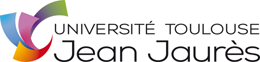 Année universitaire 2023-2024Année universitaire 2023-2024Année universitaire 2023-2024Année universitaire 2023-2024UFR ___LLCE_____________________________________________________UFR ___LLCE_____________________________________________________UFR ___LLCE_____________________________________________________Département ___DLEDépartement ___DLEDépartement ___DLEMODALITÉS DE CONTRÔLE DES CONNAISSANCESMODALITÉS DE CONTRÔLE DES CONNAISSANCESMODALITÉS DE CONTRÔLE DES CONNAISSANCESMODALITÉS DE CONTRÔLE DES CONNAISSANCESMODALITÉS DE CONTRÔLE DES CONNAISSANCESCODE DE L’UE :CODE DE L’UE :RULA102TINTITULÉ DE L’UE :Langue et civilisation russes 1 RESPONSABLE(S) DE L’UE :RESPONSABLE(S) DE L’UE :SESSION 1 PRESENTIELSESSION 1 PRESENTIELSESSION 1 PRESENTIELSESSION 1 PRESENTIELSESSION 1 PRESENTIELSESSION 2 PRESENTIELSESSION 2 PRESENTIELSESSION 2 PRESENTIELSESSION 2 PRESENTIELSESSION 2 PRESENTIEL(ne concerne pas les UE de M2 ni celles de Licences professionnelles)(ne concerne pas les UE de M2 ni celles de Licences professionnelles)(ne concerne pas les UE de M2 ni celles de Licences professionnelles)(ne concerne pas les UE de M2 ni celles de Licences professionnelles)(ne concerne pas les UE de M2 ni celles de Licences professionnelles)Contrôle continuContrôle continuContrôle continuContrôle continuContrôle continu ET Contrôle terminalContrôle continu ET Contrôle terminalContrôle continu ET Contrôle terminalContrôle continu ET Contrôle terminalÉpreuveÉpreuveDuréeCoeff.ÉpreuveÉpreuveDuréeCoeff.Module & ResponsableNature et IntituléDuréeCoeff.Module & ResponsableNature et IntituléDuréeCoeff.1AB-Langue russeCK-GrammaireAT-GrammaireÉcrit1h50%1AB-Langue russeCK-GrammaireAT-GrammaireÉcrit1h50%2OS-PhonétiqueÉvaluation orale  durant le semestre (50%)Écrit (50%)-/-1h 50%2OS -PhonétiqueÉcrit 1h 50%33Contrôle terminalContrôle terminalContrôle terminalContrôle terminalInformations complémentairesInformations complémentairesInformations complémentairesInformations complémentairesInformations complémentairesÉpreuveÉpreuveDuréeCoeff.Accès aux salles d’examenUne fois l’enveloppe des sujets ouverte, il ne sera plus possible aux étudiants d’entrer dans la salle des examens. Cette disposition a été votée en Conseil du DLE. Elle s’applique à toutes les épreuves des UE du DLE pour les étudiants inscrits en Contrôle Continu et en Examen Terminal.Disposition particulière pour les étudiants ErasmusLes étudiants Erasmus non anglophones et les étudiants non anglophones venus dans le cadre d'échanges bilatéraux sont autorisés à composer avec un dictionnaire unilingue (français) format papier, uniquement lors des épreuves de traduction (les dictionnaires électroniques sont exclus.Report des notes supérieures ou égales à 10 En session 2, seul.e.s les étudiant.e.s ayant obtenu une note inférieure à 10 à l’UE sont autorisé.e.s à composer dans les matières dans lesquelles ils ont obtenu une note inférieure à 10. Sont reportées les notes égales ou supérieures à 10 et la meilleure des notes de la matière. Accès aux salles d’examenUne fois l’enveloppe des sujets ouverte, il ne sera plus possible aux étudiants d’entrer dans la salle des examens. Cette disposition a été votée en Conseil du DLE. Elle s’applique à toutes les épreuves des UE du DLE pour les étudiants inscrits en Contrôle Continu et en Examen Terminal.Disposition particulière pour les étudiants ErasmusLes étudiants Erasmus non anglophones et les étudiants non anglophones venus dans le cadre d'échanges bilatéraux sont autorisés à composer avec un dictionnaire unilingue (français) format papier, uniquement lors des épreuves de traduction (les dictionnaires électroniques sont exclus.Report des notes supérieures ou égales à 10 En session 2, seul.e.s les étudiant.e.s ayant obtenu une note inférieure à 10 à l’UE sont autorisé.e.s à composer dans les matières dans lesquelles ils ont obtenu une note inférieure à 10. Sont reportées les notes égales ou supérieures à 10 et la meilleure des notes de la matière. Accès aux salles d’examenUne fois l’enveloppe des sujets ouverte, il ne sera plus possible aux étudiants d’entrer dans la salle des examens. Cette disposition a été votée en Conseil du DLE. Elle s’applique à toutes les épreuves des UE du DLE pour les étudiants inscrits en Contrôle Continu et en Examen Terminal.Disposition particulière pour les étudiants ErasmusLes étudiants Erasmus non anglophones et les étudiants non anglophones venus dans le cadre d'échanges bilatéraux sont autorisés à composer avec un dictionnaire unilingue (français) format papier, uniquement lors des épreuves de traduction (les dictionnaires électroniques sont exclus.Report des notes supérieures ou égales à 10 En session 2, seul.e.s les étudiant.e.s ayant obtenu une note inférieure à 10 à l’UE sont autorisé.e.s à composer dans les matières dans lesquelles ils ont obtenu une note inférieure à 10. Sont reportées les notes égales ou supérieures à 10 et la meilleure des notes de la matière. Accès aux salles d’examenUne fois l’enveloppe des sujets ouverte, il ne sera plus possible aux étudiants d’entrer dans la salle des examens. Cette disposition a été votée en Conseil du DLE. Elle s’applique à toutes les épreuves des UE du DLE pour les étudiants inscrits en Contrôle Continu et en Examen Terminal.Disposition particulière pour les étudiants ErasmusLes étudiants Erasmus non anglophones et les étudiants non anglophones venus dans le cadre d'échanges bilatéraux sont autorisés à composer avec un dictionnaire unilingue (français) format papier, uniquement lors des épreuves de traduction (les dictionnaires électroniques sont exclus.Report des notes supérieures ou égales à 10 En session 2, seul.e.s les étudiant.e.s ayant obtenu une note inférieure à 10 à l’UE sont autorisé.e.s à composer dans les matières dans lesquelles ils ont obtenu une note inférieure à 10. Sont reportées les notes égales ou supérieures à 10 et la meilleure des notes de la matière. Accès aux salles d’examenUne fois l’enveloppe des sujets ouverte, il ne sera plus possible aux étudiants d’entrer dans la salle des examens. Cette disposition a été votée en Conseil du DLE. Elle s’applique à toutes les épreuves des UE du DLE pour les étudiants inscrits en Contrôle Continu et en Examen Terminal.Disposition particulière pour les étudiants ErasmusLes étudiants Erasmus non anglophones et les étudiants non anglophones venus dans le cadre d'échanges bilatéraux sont autorisés à composer avec un dictionnaire unilingue (français) format papier, uniquement lors des épreuves de traduction (les dictionnaires électroniques sont exclus.Report des notes supérieures ou égales à 10 En session 2, seul.e.s les étudiant.e.s ayant obtenu une note inférieure à 10 à l’UE sont autorisé.e.s à composer dans les matières dans lesquelles ils ont obtenu une note inférieure à 10. Sont reportées les notes égales ou supérieures à 10 et la meilleure des notes de la matière. Module & ResponsableNature et IntituléDuréeCoeff.Accès aux salles d’examenUne fois l’enveloppe des sujets ouverte, il ne sera plus possible aux étudiants d’entrer dans la salle des examens. Cette disposition a été votée en Conseil du DLE. Elle s’applique à toutes les épreuves des UE du DLE pour les étudiants inscrits en Contrôle Continu et en Examen Terminal.Disposition particulière pour les étudiants ErasmusLes étudiants Erasmus non anglophones et les étudiants non anglophones venus dans le cadre d'échanges bilatéraux sont autorisés à composer avec un dictionnaire unilingue (français) format papier, uniquement lors des épreuves de traduction (les dictionnaires électroniques sont exclus.Report des notes supérieures ou égales à 10 En session 2, seul.e.s les étudiant.e.s ayant obtenu une note inférieure à 10 à l’UE sont autorisé.e.s à composer dans les matières dans lesquelles ils ont obtenu une note inférieure à 10. Sont reportées les notes égales ou supérieures à 10 et la meilleure des notes de la matière. Accès aux salles d’examenUne fois l’enveloppe des sujets ouverte, il ne sera plus possible aux étudiants d’entrer dans la salle des examens. Cette disposition a été votée en Conseil du DLE. Elle s’applique à toutes les épreuves des UE du DLE pour les étudiants inscrits en Contrôle Continu et en Examen Terminal.Disposition particulière pour les étudiants ErasmusLes étudiants Erasmus non anglophones et les étudiants non anglophones venus dans le cadre d'échanges bilatéraux sont autorisés à composer avec un dictionnaire unilingue (français) format papier, uniquement lors des épreuves de traduction (les dictionnaires électroniques sont exclus.Report des notes supérieures ou égales à 10 En session 2, seul.e.s les étudiant.e.s ayant obtenu une note inférieure à 10 à l’UE sont autorisé.e.s à composer dans les matières dans lesquelles ils ont obtenu une note inférieure à 10. Sont reportées les notes égales ou supérieures à 10 et la meilleure des notes de la matière. Accès aux salles d’examenUne fois l’enveloppe des sujets ouverte, il ne sera plus possible aux étudiants d’entrer dans la salle des examens. Cette disposition a été votée en Conseil du DLE. Elle s’applique à toutes les épreuves des UE du DLE pour les étudiants inscrits en Contrôle Continu et en Examen Terminal.Disposition particulière pour les étudiants ErasmusLes étudiants Erasmus non anglophones et les étudiants non anglophones venus dans le cadre d'échanges bilatéraux sont autorisés à composer avec un dictionnaire unilingue (français) format papier, uniquement lors des épreuves de traduction (les dictionnaires électroniques sont exclus.Report des notes supérieures ou égales à 10 En session 2, seul.e.s les étudiant.e.s ayant obtenu une note inférieure à 10 à l’UE sont autorisé.e.s à composer dans les matières dans lesquelles ils ont obtenu une note inférieure à 10. Sont reportées les notes égales ou supérieures à 10 et la meilleure des notes de la matière. Accès aux salles d’examenUne fois l’enveloppe des sujets ouverte, il ne sera plus possible aux étudiants d’entrer dans la salle des examens. Cette disposition a été votée en Conseil du DLE. Elle s’applique à toutes les épreuves des UE du DLE pour les étudiants inscrits en Contrôle Continu et en Examen Terminal.Disposition particulière pour les étudiants ErasmusLes étudiants Erasmus non anglophones et les étudiants non anglophones venus dans le cadre d'échanges bilatéraux sont autorisés à composer avec un dictionnaire unilingue (français) format papier, uniquement lors des épreuves de traduction (les dictionnaires électroniques sont exclus.Report des notes supérieures ou égales à 10 En session 2, seul.e.s les étudiant.e.s ayant obtenu une note inférieure à 10 à l’UE sont autorisé.e.s à composer dans les matières dans lesquelles ils ont obtenu une note inférieure à 10. Sont reportées les notes égales ou supérieures à 10 et la meilleure des notes de la matière. Accès aux salles d’examenUne fois l’enveloppe des sujets ouverte, il ne sera plus possible aux étudiants d’entrer dans la salle des examens. Cette disposition a été votée en Conseil du DLE. Elle s’applique à toutes les épreuves des UE du DLE pour les étudiants inscrits en Contrôle Continu et en Examen Terminal.Disposition particulière pour les étudiants ErasmusLes étudiants Erasmus non anglophones et les étudiants non anglophones venus dans le cadre d'échanges bilatéraux sont autorisés à composer avec un dictionnaire unilingue (français) format papier, uniquement lors des épreuves de traduction (les dictionnaires électroniques sont exclus.Report des notes supérieures ou égales à 10 En session 2, seul.e.s les étudiant.e.s ayant obtenu une note inférieure à 10 à l’UE sont autorisé.e.s à composer dans les matières dans lesquelles ils ont obtenu une note inférieure à 10. Sont reportées les notes égales ou supérieures à 10 et la meilleure des notes de la matière. 1AB-Langue russeCK-GrammaireAT-GrammaireÉcrit1h50%Accès aux salles d’examenUne fois l’enveloppe des sujets ouverte, il ne sera plus possible aux étudiants d’entrer dans la salle des examens. Cette disposition a été votée en Conseil du DLE. Elle s’applique à toutes les épreuves des UE du DLE pour les étudiants inscrits en Contrôle Continu et en Examen Terminal.Disposition particulière pour les étudiants ErasmusLes étudiants Erasmus non anglophones et les étudiants non anglophones venus dans le cadre d'échanges bilatéraux sont autorisés à composer avec un dictionnaire unilingue (français) format papier, uniquement lors des épreuves de traduction (les dictionnaires électroniques sont exclus.Report des notes supérieures ou égales à 10 En session 2, seul.e.s les étudiant.e.s ayant obtenu une note inférieure à 10 à l’UE sont autorisé.e.s à composer dans les matières dans lesquelles ils ont obtenu une note inférieure à 10. Sont reportées les notes égales ou supérieures à 10 et la meilleure des notes de la matière. Accès aux salles d’examenUne fois l’enveloppe des sujets ouverte, il ne sera plus possible aux étudiants d’entrer dans la salle des examens. Cette disposition a été votée en Conseil du DLE. Elle s’applique à toutes les épreuves des UE du DLE pour les étudiants inscrits en Contrôle Continu et en Examen Terminal.Disposition particulière pour les étudiants ErasmusLes étudiants Erasmus non anglophones et les étudiants non anglophones venus dans le cadre d'échanges bilatéraux sont autorisés à composer avec un dictionnaire unilingue (français) format papier, uniquement lors des épreuves de traduction (les dictionnaires électroniques sont exclus.Report des notes supérieures ou égales à 10 En session 2, seul.e.s les étudiant.e.s ayant obtenu une note inférieure à 10 à l’UE sont autorisé.e.s à composer dans les matières dans lesquelles ils ont obtenu une note inférieure à 10. Sont reportées les notes égales ou supérieures à 10 et la meilleure des notes de la matière. Accès aux salles d’examenUne fois l’enveloppe des sujets ouverte, il ne sera plus possible aux étudiants d’entrer dans la salle des examens. Cette disposition a été votée en Conseil du DLE. Elle s’applique à toutes les épreuves des UE du DLE pour les étudiants inscrits en Contrôle Continu et en Examen Terminal.Disposition particulière pour les étudiants ErasmusLes étudiants Erasmus non anglophones et les étudiants non anglophones venus dans le cadre d'échanges bilatéraux sont autorisés à composer avec un dictionnaire unilingue (français) format papier, uniquement lors des épreuves de traduction (les dictionnaires électroniques sont exclus.Report des notes supérieures ou égales à 10 En session 2, seul.e.s les étudiant.e.s ayant obtenu une note inférieure à 10 à l’UE sont autorisé.e.s à composer dans les matières dans lesquelles ils ont obtenu une note inférieure à 10. Sont reportées les notes égales ou supérieures à 10 et la meilleure des notes de la matière. Accès aux salles d’examenUne fois l’enveloppe des sujets ouverte, il ne sera plus possible aux étudiants d’entrer dans la salle des examens. Cette disposition a été votée en Conseil du DLE. Elle s’applique à toutes les épreuves des UE du DLE pour les étudiants inscrits en Contrôle Continu et en Examen Terminal.Disposition particulière pour les étudiants ErasmusLes étudiants Erasmus non anglophones et les étudiants non anglophones venus dans le cadre d'échanges bilatéraux sont autorisés à composer avec un dictionnaire unilingue (français) format papier, uniquement lors des épreuves de traduction (les dictionnaires électroniques sont exclus.Report des notes supérieures ou égales à 10 En session 2, seul.e.s les étudiant.e.s ayant obtenu une note inférieure à 10 à l’UE sont autorisé.e.s à composer dans les matières dans lesquelles ils ont obtenu une note inférieure à 10. Sont reportées les notes égales ou supérieures à 10 et la meilleure des notes de la matière. Accès aux salles d’examenUne fois l’enveloppe des sujets ouverte, il ne sera plus possible aux étudiants d’entrer dans la salle des examens. Cette disposition a été votée en Conseil du DLE. Elle s’applique à toutes les épreuves des UE du DLE pour les étudiants inscrits en Contrôle Continu et en Examen Terminal.Disposition particulière pour les étudiants ErasmusLes étudiants Erasmus non anglophones et les étudiants non anglophones venus dans le cadre d'échanges bilatéraux sont autorisés à composer avec un dictionnaire unilingue (français) format papier, uniquement lors des épreuves de traduction (les dictionnaires électroniques sont exclus.Report des notes supérieures ou égales à 10 En session 2, seul.e.s les étudiant.e.s ayant obtenu une note inférieure à 10 à l’UE sont autorisé.e.s à composer dans les matières dans lesquelles ils ont obtenu une note inférieure à 10. Sont reportées les notes égales ou supérieures à 10 et la meilleure des notes de la matière. 2OS -PhonétiqueÉcrit 1h 50%Accès aux salles d’examenUne fois l’enveloppe des sujets ouverte, il ne sera plus possible aux étudiants d’entrer dans la salle des examens. Cette disposition a été votée en Conseil du DLE. Elle s’applique à toutes les épreuves des UE du DLE pour les étudiants inscrits en Contrôle Continu et en Examen Terminal.Disposition particulière pour les étudiants ErasmusLes étudiants Erasmus non anglophones et les étudiants non anglophones venus dans le cadre d'échanges bilatéraux sont autorisés à composer avec un dictionnaire unilingue (français) format papier, uniquement lors des épreuves de traduction (les dictionnaires électroniques sont exclus.Report des notes supérieures ou égales à 10 En session 2, seul.e.s les étudiant.e.s ayant obtenu une note inférieure à 10 à l’UE sont autorisé.e.s à composer dans les matières dans lesquelles ils ont obtenu une note inférieure à 10. Sont reportées les notes égales ou supérieures à 10 et la meilleure des notes de la matière. Accès aux salles d’examenUne fois l’enveloppe des sujets ouverte, il ne sera plus possible aux étudiants d’entrer dans la salle des examens. Cette disposition a été votée en Conseil du DLE. Elle s’applique à toutes les épreuves des UE du DLE pour les étudiants inscrits en Contrôle Continu et en Examen Terminal.Disposition particulière pour les étudiants ErasmusLes étudiants Erasmus non anglophones et les étudiants non anglophones venus dans le cadre d'échanges bilatéraux sont autorisés à composer avec un dictionnaire unilingue (français) format papier, uniquement lors des épreuves de traduction (les dictionnaires électroniques sont exclus.Report des notes supérieures ou égales à 10 En session 2, seul.e.s les étudiant.e.s ayant obtenu une note inférieure à 10 à l’UE sont autorisé.e.s à composer dans les matières dans lesquelles ils ont obtenu une note inférieure à 10. Sont reportées les notes égales ou supérieures à 10 et la meilleure des notes de la matière. Accès aux salles d’examenUne fois l’enveloppe des sujets ouverte, il ne sera plus possible aux étudiants d’entrer dans la salle des examens. Cette disposition a été votée en Conseil du DLE. Elle s’applique à toutes les épreuves des UE du DLE pour les étudiants inscrits en Contrôle Continu et en Examen Terminal.Disposition particulière pour les étudiants ErasmusLes étudiants Erasmus non anglophones et les étudiants non anglophones venus dans le cadre d'échanges bilatéraux sont autorisés à composer avec un dictionnaire unilingue (français) format papier, uniquement lors des épreuves de traduction (les dictionnaires électroniques sont exclus.Report des notes supérieures ou égales à 10 En session 2, seul.e.s les étudiant.e.s ayant obtenu une note inférieure à 10 à l’UE sont autorisé.e.s à composer dans les matières dans lesquelles ils ont obtenu une note inférieure à 10. Sont reportées les notes égales ou supérieures à 10 et la meilleure des notes de la matière. Accès aux salles d’examenUne fois l’enveloppe des sujets ouverte, il ne sera plus possible aux étudiants d’entrer dans la salle des examens. Cette disposition a été votée en Conseil du DLE. Elle s’applique à toutes les épreuves des UE du DLE pour les étudiants inscrits en Contrôle Continu et en Examen Terminal.Disposition particulière pour les étudiants ErasmusLes étudiants Erasmus non anglophones et les étudiants non anglophones venus dans le cadre d'échanges bilatéraux sont autorisés à composer avec un dictionnaire unilingue (français) format papier, uniquement lors des épreuves de traduction (les dictionnaires électroniques sont exclus.Report des notes supérieures ou égales à 10 En session 2, seul.e.s les étudiant.e.s ayant obtenu une note inférieure à 10 à l’UE sont autorisé.e.s à composer dans les matières dans lesquelles ils ont obtenu une note inférieure à 10. Sont reportées les notes égales ou supérieures à 10 et la meilleure des notes de la matière. Accès aux salles d’examenUne fois l’enveloppe des sujets ouverte, il ne sera plus possible aux étudiants d’entrer dans la salle des examens. Cette disposition a été votée en Conseil du DLE. Elle s’applique à toutes les épreuves des UE du DLE pour les étudiants inscrits en Contrôle Continu et en Examen Terminal.Disposition particulière pour les étudiants ErasmusLes étudiants Erasmus non anglophones et les étudiants non anglophones venus dans le cadre d'échanges bilatéraux sont autorisés à composer avec un dictionnaire unilingue (français) format papier, uniquement lors des épreuves de traduction (les dictionnaires électroniques sont exclus.Report des notes supérieures ou égales à 10 En session 2, seul.e.s les étudiant.e.s ayant obtenu une note inférieure à 10 à l’UE sont autorisé.e.s à composer dans les matières dans lesquelles ils ont obtenu une note inférieure à 10. Sont reportées les notes égales ou supérieures à 10 et la meilleure des notes de la matière. 3Accès aux salles d’examenUne fois l’enveloppe des sujets ouverte, il ne sera plus possible aux étudiants d’entrer dans la salle des examens. Cette disposition a été votée en Conseil du DLE. Elle s’applique à toutes les épreuves des UE du DLE pour les étudiants inscrits en Contrôle Continu et en Examen Terminal.Disposition particulière pour les étudiants ErasmusLes étudiants Erasmus non anglophones et les étudiants non anglophones venus dans le cadre d'échanges bilatéraux sont autorisés à composer avec un dictionnaire unilingue (français) format papier, uniquement lors des épreuves de traduction (les dictionnaires électroniques sont exclus.Report des notes supérieures ou égales à 10 En session 2, seul.e.s les étudiant.e.s ayant obtenu une note inférieure à 10 à l’UE sont autorisé.e.s à composer dans les matières dans lesquelles ils ont obtenu une note inférieure à 10. Sont reportées les notes égales ou supérieures à 10 et la meilleure des notes de la matière. Accès aux salles d’examenUne fois l’enveloppe des sujets ouverte, il ne sera plus possible aux étudiants d’entrer dans la salle des examens. Cette disposition a été votée en Conseil du DLE. Elle s’applique à toutes les épreuves des UE du DLE pour les étudiants inscrits en Contrôle Continu et en Examen Terminal.Disposition particulière pour les étudiants ErasmusLes étudiants Erasmus non anglophones et les étudiants non anglophones venus dans le cadre d'échanges bilatéraux sont autorisés à composer avec un dictionnaire unilingue (français) format papier, uniquement lors des épreuves de traduction (les dictionnaires électroniques sont exclus.Report des notes supérieures ou égales à 10 En session 2, seul.e.s les étudiant.e.s ayant obtenu une note inférieure à 10 à l’UE sont autorisé.e.s à composer dans les matières dans lesquelles ils ont obtenu une note inférieure à 10. Sont reportées les notes égales ou supérieures à 10 et la meilleure des notes de la matière. Accès aux salles d’examenUne fois l’enveloppe des sujets ouverte, il ne sera plus possible aux étudiants d’entrer dans la salle des examens. Cette disposition a été votée en Conseil du DLE. Elle s’applique à toutes les épreuves des UE du DLE pour les étudiants inscrits en Contrôle Continu et en Examen Terminal.Disposition particulière pour les étudiants ErasmusLes étudiants Erasmus non anglophones et les étudiants non anglophones venus dans le cadre d'échanges bilatéraux sont autorisés à composer avec un dictionnaire unilingue (français) format papier, uniquement lors des épreuves de traduction (les dictionnaires électroniques sont exclus.Report des notes supérieures ou égales à 10 En session 2, seul.e.s les étudiant.e.s ayant obtenu une note inférieure à 10 à l’UE sont autorisé.e.s à composer dans les matières dans lesquelles ils ont obtenu une note inférieure à 10. Sont reportées les notes égales ou supérieures à 10 et la meilleure des notes de la matière. Accès aux salles d’examenUne fois l’enveloppe des sujets ouverte, il ne sera plus possible aux étudiants d’entrer dans la salle des examens. Cette disposition a été votée en Conseil du DLE. Elle s’applique à toutes les épreuves des UE du DLE pour les étudiants inscrits en Contrôle Continu et en Examen Terminal.Disposition particulière pour les étudiants ErasmusLes étudiants Erasmus non anglophones et les étudiants non anglophones venus dans le cadre d'échanges bilatéraux sont autorisés à composer avec un dictionnaire unilingue (français) format papier, uniquement lors des épreuves de traduction (les dictionnaires électroniques sont exclus.Report des notes supérieures ou égales à 10 En session 2, seul.e.s les étudiant.e.s ayant obtenu une note inférieure à 10 à l’UE sont autorisé.e.s à composer dans les matières dans lesquelles ils ont obtenu une note inférieure à 10. Sont reportées les notes égales ou supérieures à 10 et la meilleure des notes de la matière. Accès aux salles d’examenUne fois l’enveloppe des sujets ouverte, il ne sera plus possible aux étudiants d’entrer dans la salle des examens. Cette disposition a été votée en Conseil du DLE. Elle s’applique à toutes les épreuves des UE du DLE pour les étudiants inscrits en Contrôle Continu et en Examen Terminal.Disposition particulière pour les étudiants ErasmusLes étudiants Erasmus non anglophones et les étudiants non anglophones venus dans le cadre d'échanges bilatéraux sont autorisés à composer avec un dictionnaire unilingue (français) format papier, uniquement lors des épreuves de traduction (les dictionnaires électroniques sont exclus.Report des notes supérieures ou égales à 10 En session 2, seul.e.s les étudiant.e.s ayant obtenu une note inférieure à 10 à l’UE sont autorisé.e.s à composer dans les matières dans lesquelles ils ont obtenu une note inférieure à 10. Sont reportées les notes égales ou supérieures à 10 et la meilleure des notes de la matière. VOTE DU CONSEIL DE DÉPARTEMENT le 10.10.2023VOTE DU CONSEIL D‘UFR lE 16.10.2023Année universitaire 2023-2024Année universitaire 2023-2024Année universitaire 2023-2024Année universitaire 2023-2024UFR ___LLCE_____________________________________________________UFR ___LLCE_____________________________________________________UFR ___LLCE_____________________________________________________Département ___DLEDépartement ___DLEDépartement ___DLEMODALITÉS DE CONTRÔLE DES CONNAISSANCESMODALITÉS DE CONTRÔLE DES CONNAISSANCESMODALITÉS DE CONTRÔLE DES CONNAISSANCESMODALITÉS DE CONTRÔLE DES CONNAISSANCESMODALITÉS DE CONTRÔLE DES CONNAISSANCESCODE DE L’UE :CODE DE L’UE :RULA108TINTITULÉ DE L’UE :Méthodologie du russeRESPONSABLE(S) DE L’UE :RESPONSABLE(S) DE L’UE :ZaytsevaZaytsevaZaytsevaSESSION 1 PRESENTIELSESSION 1 PRESENTIELSESSION 1 PRESENTIELSESSION 1 PRESENTIELSESSION 1 PRESENTIELSESSION 2 PRESENTIELSESSION 2 PRESENTIELSESSION 2 PRESENTIELSESSION 2 PRESENTIELSESSION 2 PRESENTIEL(ne concerne pas les UE de M2 ni celles de Licences professionnelles)(ne concerne pas les UE de M2 ni celles de Licences professionnelles)(ne concerne pas les UE de M2 ni celles de Licences professionnelles)(ne concerne pas les UE de M2 ni celles de Licences professionnelles)(ne concerne pas les UE de M2 ni celles de Licences professionnelles)Contrôle continuContrôle continuContrôle continuContrôle continuContrôle continu ET Contrôle terminalContrôle continu ET Contrôle terminalContrôle continu ET Contrôle terminalContrôle continu ET Contrôle terminalÉpreuveÉpreuveDuréeCoeff.ÉpreuveÉpreuveDuréeCoeff.Module & ResponsableNature et IntituléDuréeCoeff.Module & ResponsableNature et IntituléDuréeCoeff.1AZ - Exercices méthodologiquesDossier écrit imprimé à rendre le 14 décembre (à la dernière séance);soutenance du dossier à l’oral lors de la session d’examens20 min100%1AZ - Exercices méthodologiquesDossier écrit imprimé à rendre au plus tard le premier jour de la session 2 (date à préciser)soutenance du dossier à l’oral lors de la session d’examens20 min100%22334455Contrôle terminalContrôle terminalContrôle terminalContrôle terminalInformations complémentairesInformations complémentairesInformations complémentairesInformations complémentairesInformations complémentairesÉpreuveÉpreuveDuréeCoeff.Accès aux salles d’examenUne fois l’enveloppe des sujets ouverte, il ne sera plus possible aux étudiants d’entrer dans la salle des examens. Cette disposition a été votée en Conseil du DLE. Elle s’applique à toutes les épreuves des UE du DLE pour les étudiants inscrits en Contrôle Continu et en Examen Terminal.Disposition particulière pour les étudiants ErasmusLes étudiants Erasmus non anglophones et les étudiants non anglophones venus dans le cadre d'échanges bilatéraux sont autorisés à composer avec un dictionnaire unilingue (français) format papier, uniquement lors des épreuves de traduction (les dictionnaires électroniques sont exclus.Report des notes supérieures ou égales à 10 En session 2, seul.e.s les étudiant.e.s ayant obtenu une note inférieure à 10 à l’UE sont autorisé.e.s à composer dans les matières dans lesquelles ils ont obtenu une note inférieure à 10. Sont reportées les notes égales ou supérieures à 10 et la meilleure des notes de la matière. Accès aux salles d’examenUne fois l’enveloppe des sujets ouverte, il ne sera plus possible aux étudiants d’entrer dans la salle des examens. Cette disposition a été votée en Conseil du DLE. Elle s’applique à toutes les épreuves des UE du DLE pour les étudiants inscrits en Contrôle Continu et en Examen Terminal.Disposition particulière pour les étudiants ErasmusLes étudiants Erasmus non anglophones et les étudiants non anglophones venus dans le cadre d'échanges bilatéraux sont autorisés à composer avec un dictionnaire unilingue (français) format papier, uniquement lors des épreuves de traduction (les dictionnaires électroniques sont exclus.Report des notes supérieures ou égales à 10 En session 2, seul.e.s les étudiant.e.s ayant obtenu une note inférieure à 10 à l’UE sont autorisé.e.s à composer dans les matières dans lesquelles ils ont obtenu une note inférieure à 10. Sont reportées les notes égales ou supérieures à 10 et la meilleure des notes de la matière. Accès aux salles d’examenUne fois l’enveloppe des sujets ouverte, il ne sera plus possible aux étudiants d’entrer dans la salle des examens. Cette disposition a été votée en Conseil du DLE. Elle s’applique à toutes les épreuves des UE du DLE pour les étudiants inscrits en Contrôle Continu et en Examen Terminal.Disposition particulière pour les étudiants ErasmusLes étudiants Erasmus non anglophones et les étudiants non anglophones venus dans le cadre d'échanges bilatéraux sont autorisés à composer avec un dictionnaire unilingue (français) format papier, uniquement lors des épreuves de traduction (les dictionnaires électroniques sont exclus.Report des notes supérieures ou égales à 10 En session 2, seul.e.s les étudiant.e.s ayant obtenu une note inférieure à 10 à l’UE sont autorisé.e.s à composer dans les matières dans lesquelles ils ont obtenu une note inférieure à 10. Sont reportées les notes égales ou supérieures à 10 et la meilleure des notes de la matière. Accès aux salles d’examenUne fois l’enveloppe des sujets ouverte, il ne sera plus possible aux étudiants d’entrer dans la salle des examens. Cette disposition a été votée en Conseil du DLE. Elle s’applique à toutes les épreuves des UE du DLE pour les étudiants inscrits en Contrôle Continu et en Examen Terminal.Disposition particulière pour les étudiants ErasmusLes étudiants Erasmus non anglophones et les étudiants non anglophones venus dans le cadre d'échanges bilatéraux sont autorisés à composer avec un dictionnaire unilingue (français) format papier, uniquement lors des épreuves de traduction (les dictionnaires électroniques sont exclus.Report des notes supérieures ou égales à 10 En session 2, seul.e.s les étudiant.e.s ayant obtenu une note inférieure à 10 à l’UE sont autorisé.e.s à composer dans les matières dans lesquelles ils ont obtenu une note inférieure à 10. Sont reportées les notes égales ou supérieures à 10 et la meilleure des notes de la matière. Accès aux salles d’examenUne fois l’enveloppe des sujets ouverte, il ne sera plus possible aux étudiants d’entrer dans la salle des examens. Cette disposition a été votée en Conseil du DLE. Elle s’applique à toutes les épreuves des UE du DLE pour les étudiants inscrits en Contrôle Continu et en Examen Terminal.Disposition particulière pour les étudiants ErasmusLes étudiants Erasmus non anglophones et les étudiants non anglophones venus dans le cadre d'échanges bilatéraux sont autorisés à composer avec un dictionnaire unilingue (français) format papier, uniquement lors des épreuves de traduction (les dictionnaires électroniques sont exclus.Report des notes supérieures ou égales à 10 En session 2, seul.e.s les étudiant.e.s ayant obtenu une note inférieure à 10 à l’UE sont autorisé.e.s à composer dans les matières dans lesquelles ils ont obtenu une note inférieure à 10. Sont reportées les notes égales ou supérieures à 10 et la meilleure des notes de la matière. Module & ResponsableNature et IntituléDuréeCoeff.Accès aux salles d’examenUne fois l’enveloppe des sujets ouverte, il ne sera plus possible aux étudiants d’entrer dans la salle des examens. Cette disposition a été votée en Conseil du DLE. Elle s’applique à toutes les épreuves des UE du DLE pour les étudiants inscrits en Contrôle Continu et en Examen Terminal.Disposition particulière pour les étudiants ErasmusLes étudiants Erasmus non anglophones et les étudiants non anglophones venus dans le cadre d'échanges bilatéraux sont autorisés à composer avec un dictionnaire unilingue (français) format papier, uniquement lors des épreuves de traduction (les dictionnaires électroniques sont exclus.Report des notes supérieures ou égales à 10 En session 2, seul.e.s les étudiant.e.s ayant obtenu une note inférieure à 10 à l’UE sont autorisé.e.s à composer dans les matières dans lesquelles ils ont obtenu une note inférieure à 10. Sont reportées les notes égales ou supérieures à 10 et la meilleure des notes de la matière. Accès aux salles d’examenUne fois l’enveloppe des sujets ouverte, il ne sera plus possible aux étudiants d’entrer dans la salle des examens. Cette disposition a été votée en Conseil du DLE. Elle s’applique à toutes les épreuves des UE du DLE pour les étudiants inscrits en Contrôle Continu et en Examen Terminal.Disposition particulière pour les étudiants ErasmusLes étudiants Erasmus non anglophones et les étudiants non anglophones venus dans le cadre d'échanges bilatéraux sont autorisés à composer avec un dictionnaire unilingue (français) format papier, uniquement lors des épreuves de traduction (les dictionnaires électroniques sont exclus.Report des notes supérieures ou égales à 10 En session 2, seul.e.s les étudiant.e.s ayant obtenu une note inférieure à 10 à l’UE sont autorisé.e.s à composer dans les matières dans lesquelles ils ont obtenu une note inférieure à 10. Sont reportées les notes égales ou supérieures à 10 et la meilleure des notes de la matière. Accès aux salles d’examenUne fois l’enveloppe des sujets ouverte, il ne sera plus possible aux étudiants d’entrer dans la salle des examens. Cette disposition a été votée en Conseil du DLE. Elle s’applique à toutes les épreuves des UE du DLE pour les étudiants inscrits en Contrôle Continu et en Examen Terminal.Disposition particulière pour les étudiants ErasmusLes étudiants Erasmus non anglophones et les étudiants non anglophones venus dans le cadre d'échanges bilatéraux sont autorisés à composer avec un dictionnaire unilingue (français) format papier, uniquement lors des épreuves de traduction (les dictionnaires électroniques sont exclus.Report des notes supérieures ou égales à 10 En session 2, seul.e.s les étudiant.e.s ayant obtenu une note inférieure à 10 à l’UE sont autorisé.e.s à composer dans les matières dans lesquelles ils ont obtenu une note inférieure à 10. Sont reportées les notes égales ou supérieures à 10 et la meilleure des notes de la matière. Accès aux salles d’examenUne fois l’enveloppe des sujets ouverte, il ne sera plus possible aux étudiants d’entrer dans la salle des examens. Cette disposition a été votée en Conseil du DLE. Elle s’applique à toutes les épreuves des UE du DLE pour les étudiants inscrits en Contrôle Continu et en Examen Terminal.Disposition particulière pour les étudiants ErasmusLes étudiants Erasmus non anglophones et les étudiants non anglophones venus dans le cadre d'échanges bilatéraux sont autorisés à composer avec un dictionnaire unilingue (français) format papier, uniquement lors des épreuves de traduction (les dictionnaires électroniques sont exclus.Report des notes supérieures ou égales à 10 En session 2, seul.e.s les étudiant.e.s ayant obtenu une note inférieure à 10 à l’UE sont autorisé.e.s à composer dans les matières dans lesquelles ils ont obtenu une note inférieure à 10. Sont reportées les notes égales ou supérieures à 10 et la meilleure des notes de la matière. Accès aux salles d’examenUne fois l’enveloppe des sujets ouverte, il ne sera plus possible aux étudiants d’entrer dans la salle des examens. Cette disposition a été votée en Conseil du DLE. Elle s’applique à toutes les épreuves des UE du DLE pour les étudiants inscrits en Contrôle Continu et en Examen Terminal.Disposition particulière pour les étudiants ErasmusLes étudiants Erasmus non anglophones et les étudiants non anglophones venus dans le cadre d'échanges bilatéraux sont autorisés à composer avec un dictionnaire unilingue (français) format papier, uniquement lors des épreuves de traduction (les dictionnaires électroniques sont exclus.Report des notes supérieures ou égales à 10 En session 2, seul.e.s les étudiant.e.s ayant obtenu une note inférieure à 10 à l’UE sont autorisé.e.s à composer dans les matières dans lesquelles ils ont obtenu une note inférieure à 10. Sont reportées les notes égales ou supérieures à 10 et la meilleure des notes de la matière. 1AZ - Exercices méthodologiquesDossier écrit imprimé à envoyer par la poste au plus tard le 14 décembre (à déposer dans l’espace IRIS également, au plus tard le 14 décembre); soutenance du dossier à l’oral lors de la session d’examens20 min100%Accès aux salles d’examenUne fois l’enveloppe des sujets ouverte, il ne sera plus possible aux étudiants d’entrer dans la salle des examens. Cette disposition a été votée en Conseil du DLE. Elle s’applique à toutes les épreuves des UE du DLE pour les étudiants inscrits en Contrôle Continu et en Examen Terminal.Disposition particulière pour les étudiants ErasmusLes étudiants Erasmus non anglophones et les étudiants non anglophones venus dans le cadre d'échanges bilatéraux sont autorisés à composer avec un dictionnaire unilingue (français) format papier, uniquement lors des épreuves de traduction (les dictionnaires électroniques sont exclus.Report des notes supérieures ou égales à 10 En session 2, seul.e.s les étudiant.e.s ayant obtenu une note inférieure à 10 à l’UE sont autorisé.e.s à composer dans les matières dans lesquelles ils ont obtenu une note inférieure à 10. Sont reportées les notes égales ou supérieures à 10 et la meilleure des notes de la matière. Accès aux salles d’examenUne fois l’enveloppe des sujets ouverte, il ne sera plus possible aux étudiants d’entrer dans la salle des examens. Cette disposition a été votée en Conseil du DLE. Elle s’applique à toutes les épreuves des UE du DLE pour les étudiants inscrits en Contrôle Continu et en Examen Terminal.Disposition particulière pour les étudiants ErasmusLes étudiants Erasmus non anglophones et les étudiants non anglophones venus dans le cadre d'échanges bilatéraux sont autorisés à composer avec un dictionnaire unilingue (français) format papier, uniquement lors des épreuves de traduction (les dictionnaires électroniques sont exclus.Report des notes supérieures ou égales à 10 En session 2, seul.e.s les étudiant.e.s ayant obtenu une note inférieure à 10 à l’UE sont autorisé.e.s à composer dans les matières dans lesquelles ils ont obtenu une note inférieure à 10. Sont reportées les notes égales ou supérieures à 10 et la meilleure des notes de la matière. Accès aux salles d’examenUne fois l’enveloppe des sujets ouverte, il ne sera plus possible aux étudiants d’entrer dans la salle des examens. Cette disposition a été votée en Conseil du DLE. Elle s’applique à toutes les épreuves des UE du DLE pour les étudiants inscrits en Contrôle Continu et en Examen Terminal.Disposition particulière pour les étudiants ErasmusLes étudiants Erasmus non anglophones et les étudiants non anglophones venus dans le cadre d'échanges bilatéraux sont autorisés à composer avec un dictionnaire unilingue (français) format papier, uniquement lors des épreuves de traduction (les dictionnaires électroniques sont exclus.Report des notes supérieures ou égales à 10 En session 2, seul.e.s les étudiant.e.s ayant obtenu une note inférieure à 10 à l’UE sont autorisé.e.s à composer dans les matières dans lesquelles ils ont obtenu une note inférieure à 10. Sont reportées les notes égales ou supérieures à 10 et la meilleure des notes de la matière. Accès aux salles d’examenUne fois l’enveloppe des sujets ouverte, il ne sera plus possible aux étudiants d’entrer dans la salle des examens. Cette disposition a été votée en Conseil du DLE. Elle s’applique à toutes les épreuves des UE du DLE pour les étudiants inscrits en Contrôle Continu et en Examen Terminal.Disposition particulière pour les étudiants ErasmusLes étudiants Erasmus non anglophones et les étudiants non anglophones venus dans le cadre d'échanges bilatéraux sont autorisés à composer avec un dictionnaire unilingue (français) format papier, uniquement lors des épreuves de traduction (les dictionnaires électroniques sont exclus.Report des notes supérieures ou égales à 10 En session 2, seul.e.s les étudiant.e.s ayant obtenu une note inférieure à 10 à l’UE sont autorisé.e.s à composer dans les matières dans lesquelles ils ont obtenu une note inférieure à 10. Sont reportées les notes égales ou supérieures à 10 et la meilleure des notes de la matière. Accès aux salles d’examenUne fois l’enveloppe des sujets ouverte, il ne sera plus possible aux étudiants d’entrer dans la salle des examens. Cette disposition a été votée en Conseil du DLE. Elle s’applique à toutes les épreuves des UE du DLE pour les étudiants inscrits en Contrôle Continu et en Examen Terminal.Disposition particulière pour les étudiants ErasmusLes étudiants Erasmus non anglophones et les étudiants non anglophones venus dans le cadre d'échanges bilatéraux sont autorisés à composer avec un dictionnaire unilingue (français) format papier, uniquement lors des épreuves de traduction (les dictionnaires électroniques sont exclus.Report des notes supérieures ou égales à 10 En session 2, seul.e.s les étudiant.e.s ayant obtenu une note inférieure à 10 à l’UE sont autorisé.e.s à composer dans les matières dans lesquelles ils ont obtenu une note inférieure à 10. Sont reportées les notes égales ou supérieures à 10 et la meilleure des notes de la matière. 2Accès aux salles d’examenUne fois l’enveloppe des sujets ouverte, il ne sera plus possible aux étudiants d’entrer dans la salle des examens. Cette disposition a été votée en Conseil du DLE. Elle s’applique à toutes les épreuves des UE du DLE pour les étudiants inscrits en Contrôle Continu et en Examen Terminal.Disposition particulière pour les étudiants ErasmusLes étudiants Erasmus non anglophones et les étudiants non anglophones venus dans le cadre d'échanges bilatéraux sont autorisés à composer avec un dictionnaire unilingue (français) format papier, uniquement lors des épreuves de traduction (les dictionnaires électroniques sont exclus.Report des notes supérieures ou égales à 10 En session 2, seul.e.s les étudiant.e.s ayant obtenu une note inférieure à 10 à l’UE sont autorisé.e.s à composer dans les matières dans lesquelles ils ont obtenu une note inférieure à 10. Sont reportées les notes égales ou supérieures à 10 et la meilleure des notes de la matière. Accès aux salles d’examenUne fois l’enveloppe des sujets ouverte, il ne sera plus possible aux étudiants d’entrer dans la salle des examens. Cette disposition a été votée en Conseil du DLE. Elle s’applique à toutes les épreuves des UE du DLE pour les étudiants inscrits en Contrôle Continu et en Examen Terminal.Disposition particulière pour les étudiants ErasmusLes étudiants Erasmus non anglophones et les étudiants non anglophones venus dans le cadre d'échanges bilatéraux sont autorisés à composer avec un dictionnaire unilingue (français) format papier, uniquement lors des épreuves de traduction (les dictionnaires électroniques sont exclus.Report des notes supérieures ou égales à 10 En session 2, seul.e.s les étudiant.e.s ayant obtenu une note inférieure à 10 à l’UE sont autorisé.e.s à composer dans les matières dans lesquelles ils ont obtenu une note inférieure à 10. Sont reportées les notes égales ou supérieures à 10 et la meilleure des notes de la matière. Accès aux salles d’examenUne fois l’enveloppe des sujets ouverte, il ne sera plus possible aux étudiants d’entrer dans la salle des examens. Cette disposition a été votée en Conseil du DLE. Elle s’applique à toutes les épreuves des UE du DLE pour les étudiants inscrits en Contrôle Continu et en Examen Terminal.Disposition particulière pour les étudiants ErasmusLes étudiants Erasmus non anglophones et les étudiants non anglophones venus dans le cadre d'échanges bilatéraux sont autorisés à composer avec un dictionnaire unilingue (français) format papier, uniquement lors des épreuves de traduction (les dictionnaires électroniques sont exclus.Report des notes supérieures ou égales à 10 En session 2, seul.e.s les étudiant.e.s ayant obtenu une note inférieure à 10 à l’UE sont autorisé.e.s à composer dans les matières dans lesquelles ils ont obtenu une note inférieure à 10. Sont reportées les notes égales ou supérieures à 10 et la meilleure des notes de la matière. Accès aux salles d’examenUne fois l’enveloppe des sujets ouverte, il ne sera plus possible aux étudiants d’entrer dans la salle des examens. Cette disposition a été votée en Conseil du DLE. Elle s’applique à toutes les épreuves des UE du DLE pour les étudiants inscrits en Contrôle Continu et en Examen Terminal.Disposition particulière pour les étudiants ErasmusLes étudiants Erasmus non anglophones et les étudiants non anglophones venus dans le cadre d'échanges bilatéraux sont autorisés à composer avec un dictionnaire unilingue (français) format papier, uniquement lors des épreuves de traduction (les dictionnaires électroniques sont exclus.Report des notes supérieures ou égales à 10 En session 2, seul.e.s les étudiant.e.s ayant obtenu une note inférieure à 10 à l’UE sont autorisé.e.s à composer dans les matières dans lesquelles ils ont obtenu une note inférieure à 10. Sont reportées les notes égales ou supérieures à 10 et la meilleure des notes de la matière. Accès aux salles d’examenUne fois l’enveloppe des sujets ouverte, il ne sera plus possible aux étudiants d’entrer dans la salle des examens. Cette disposition a été votée en Conseil du DLE. Elle s’applique à toutes les épreuves des UE du DLE pour les étudiants inscrits en Contrôle Continu et en Examen Terminal.Disposition particulière pour les étudiants ErasmusLes étudiants Erasmus non anglophones et les étudiants non anglophones venus dans le cadre d'échanges bilatéraux sont autorisés à composer avec un dictionnaire unilingue (français) format papier, uniquement lors des épreuves de traduction (les dictionnaires électroniques sont exclus.Report des notes supérieures ou égales à 10 En session 2, seul.e.s les étudiant.e.s ayant obtenu une note inférieure à 10 à l’UE sont autorisé.e.s à composer dans les matières dans lesquelles ils ont obtenu une note inférieure à 10. Sont reportées les notes égales ou supérieures à 10 et la meilleure des notes de la matière. 3Accès aux salles d’examenUne fois l’enveloppe des sujets ouverte, il ne sera plus possible aux étudiants d’entrer dans la salle des examens. Cette disposition a été votée en Conseil du DLE. Elle s’applique à toutes les épreuves des UE du DLE pour les étudiants inscrits en Contrôle Continu et en Examen Terminal.Disposition particulière pour les étudiants ErasmusLes étudiants Erasmus non anglophones et les étudiants non anglophones venus dans le cadre d'échanges bilatéraux sont autorisés à composer avec un dictionnaire unilingue (français) format papier, uniquement lors des épreuves de traduction (les dictionnaires électroniques sont exclus.Report des notes supérieures ou égales à 10 En session 2, seul.e.s les étudiant.e.s ayant obtenu une note inférieure à 10 à l’UE sont autorisé.e.s à composer dans les matières dans lesquelles ils ont obtenu une note inférieure à 10. Sont reportées les notes égales ou supérieures à 10 et la meilleure des notes de la matière. Accès aux salles d’examenUne fois l’enveloppe des sujets ouverte, il ne sera plus possible aux étudiants d’entrer dans la salle des examens. Cette disposition a été votée en Conseil du DLE. Elle s’applique à toutes les épreuves des UE du DLE pour les étudiants inscrits en Contrôle Continu et en Examen Terminal.Disposition particulière pour les étudiants ErasmusLes étudiants Erasmus non anglophones et les étudiants non anglophones venus dans le cadre d'échanges bilatéraux sont autorisés à composer avec un dictionnaire unilingue (français) format papier, uniquement lors des épreuves de traduction (les dictionnaires électroniques sont exclus.Report des notes supérieures ou égales à 10 En session 2, seul.e.s les étudiant.e.s ayant obtenu une note inférieure à 10 à l’UE sont autorisé.e.s à composer dans les matières dans lesquelles ils ont obtenu une note inférieure à 10. Sont reportées les notes égales ou supérieures à 10 et la meilleure des notes de la matière. Accès aux salles d’examenUne fois l’enveloppe des sujets ouverte, il ne sera plus possible aux étudiants d’entrer dans la salle des examens. Cette disposition a été votée en Conseil du DLE. Elle s’applique à toutes les épreuves des UE du DLE pour les étudiants inscrits en Contrôle Continu et en Examen Terminal.Disposition particulière pour les étudiants ErasmusLes étudiants Erasmus non anglophones et les étudiants non anglophones venus dans le cadre d'échanges bilatéraux sont autorisés à composer avec un dictionnaire unilingue (français) format papier, uniquement lors des épreuves de traduction (les dictionnaires électroniques sont exclus.Report des notes supérieures ou égales à 10 En session 2, seul.e.s les étudiant.e.s ayant obtenu une note inférieure à 10 à l’UE sont autorisé.e.s à composer dans les matières dans lesquelles ils ont obtenu une note inférieure à 10. Sont reportées les notes égales ou supérieures à 10 et la meilleure des notes de la matière. Accès aux salles d’examenUne fois l’enveloppe des sujets ouverte, il ne sera plus possible aux étudiants d’entrer dans la salle des examens. Cette disposition a été votée en Conseil du DLE. Elle s’applique à toutes les épreuves des UE du DLE pour les étudiants inscrits en Contrôle Continu et en Examen Terminal.Disposition particulière pour les étudiants ErasmusLes étudiants Erasmus non anglophones et les étudiants non anglophones venus dans le cadre d'échanges bilatéraux sont autorisés à composer avec un dictionnaire unilingue (français) format papier, uniquement lors des épreuves de traduction (les dictionnaires électroniques sont exclus.Report des notes supérieures ou égales à 10 En session 2, seul.e.s les étudiant.e.s ayant obtenu une note inférieure à 10 à l’UE sont autorisé.e.s à composer dans les matières dans lesquelles ils ont obtenu une note inférieure à 10. Sont reportées les notes égales ou supérieures à 10 et la meilleure des notes de la matière. Accès aux salles d’examenUne fois l’enveloppe des sujets ouverte, il ne sera plus possible aux étudiants d’entrer dans la salle des examens. Cette disposition a été votée en Conseil du DLE. Elle s’applique à toutes les épreuves des UE du DLE pour les étudiants inscrits en Contrôle Continu et en Examen Terminal.Disposition particulière pour les étudiants ErasmusLes étudiants Erasmus non anglophones et les étudiants non anglophones venus dans le cadre d'échanges bilatéraux sont autorisés à composer avec un dictionnaire unilingue (français) format papier, uniquement lors des épreuves de traduction (les dictionnaires électroniques sont exclus.Report des notes supérieures ou égales à 10 En session 2, seul.e.s les étudiant.e.s ayant obtenu une note inférieure à 10 à l’UE sont autorisé.e.s à composer dans les matières dans lesquelles ils ont obtenu une note inférieure à 10. Sont reportées les notes égales ou supérieures à 10 et la meilleure des notes de la matière. 4Accès aux salles d’examenUne fois l’enveloppe des sujets ouverte, il ne sera plus possible aux étudiants d’entrer dans la salle des examens. Cette disposition a été votée en Conseil du DLE. Elle s’applique à toutes les épreuves des UE du DLE pour les étudiants inscrits en Contrôle Continu et en Examen Terminal.Disposition particulière pour les étudiants ErasmusLes étudiants Erasmus non anglophones et les étudiants non anglophones venus dans le cadre d'échanges bilatéraux sont autorisés à composer avec un dictionnaire unilingue (français) format papier, uniquement lors des épreuves de traduction (les dictionnaires électroniques sont exclus.Report des notes supérieures ou égales à 10 En session 2, seul.e.s les étudiant.e.s ayant obtenu une note inférieure à 10 à l’UE sont autorisé.e.s à composer dans les matières dans lesquelles ils ont obtenu une note inférieure à 10. Sont reportées les notes égales ou supérieures à 10 et la meilleure des notes de la matière. Accès aux salles d’examenUne fois l’enveloppe des sujets ouverte, il ne sera plus possible aux étudiants d’entrer dans la salle des examens. Cette disposition a été votée en Conseil du DLE. Elle s’applique à toutes les épreuves des UE du DLE pour les étudiants inscrits en Contrôle Continu et en Examen Terminal.Disposition particulière pour les étudiants ErasmusLes étudiants Erasmus non anglophones et les étudiants non anglophones venus dans le cadre d'échanges bilatéraux sont autorisés à composer avec un dictionnaire unilingue (français) format papier, uniquement lors des épreuves de traduction (les dictionnaires électroniques sont exclus.Report des notes supérieures ou égales à 10 En session 2, seul.e.s les étudiant.e.s ayant obtenu une note inférieure à 10 à l’UE sont autorisé.e.s à composer dans les matières dans lesquelles ils ont obtenu une note inférieure à 10. Sont reportées les notes égales ou supérieures à 10 et la meilleure des notes de la matière. Accès aux salles d’examenUne fois l’enveloppe des sujets ouverte, il ne sera plus possible aux étudiants d’entrer dans la salle des examens. Cette disposition a été votée en Conseil du DLE. Elle s’applique à toutes les épreuves des UE du DLE pour les étudiants inscrits en Contrôle Continu et en Examen Terminal.Disposition particulière pour les étudiants ErasmusLes étudiants Erasmus non anglophones et les étudiants non anglophones venus dans le cadre d'échanges bilatéraux sont autorisés à composer avec un dictionnaire unilingue (français) format papier, uniquement lors des épreuves de traduction (les dictionnaires électroniques sont exclus.Report des notes supérieures ou égales à 10 En session 2, seul.e.s les étudiant.e.s ayant obtenu une note inférieure à 10 à l’UE sont autorisé.e.s à composer dans les matières dans lesquelles ils ont obtenu une note inférieure à 10. Sont reportées les notes égales ou supérieures à 10 et la meilleure des notes de la matière. Accès aux salles d’examenUne fois l’enveloppe des sujets ouverte, il ne sera plus possible aux étudiants d’entrer dans la salle des examens. Cette disposition a été votée en Conseil du DLE. Elle s’applique à toutes les épreuves des UE du DLE pour les étudiants inscrits en Contrôle Continu et en Examen Terminal.Disposition particulière pour les étudiants ErasmusLes étudiants Erasmus non anglophones et les étudiants non anglophones venus dans le cadre d'échanges bilatéraux sont autorisés à composer avec un dictionnaire unilingue (français) format papier, uniquement lors des épreuves de traduction (les dictionnaires électroniques sont exclus.Report des notes supérieures ou égales à 10 En session 2, seul.e.s les étudiant.e.s ayant obtenu une note inférieure à 10 à l’UE sont autorisé.e.s à composer dans les matières dans lesquelles ils ont obtenu une note inférieure à 10. Sont reportées les notes égales ou supérieures à 10 et la meilleure des notes de la matière. Accès aux salles d’examenUne fois l’enveloppe des sujets ouverte, il ne sera plus possible aux étudiants d’entrer dans la salle des examens. Cette disposition a été votée en Conseil du DLE. Elle s’applique à toutes les épreuves des UE du DLE pour les étudiants inscrits en Contrôle Continu et en Examen Terminal.Disposition particulière pour les étudiants ErasmusLes étudiants Erasmus non anglophones et les étudiants non anglophones venus dans le cadre d'échanges bilatéraux sont autorisés à composer avec un dictionnaire unilingue (français) format papier, uniquement lors des épreuves de traduction (les dictionnaires électroniques sont exclus.Report des notes supérieures ou égales à 10 En session 2, seul.e.s les étudiant.e.s ayant obtenu une note inférieure à 10 à l’UE sont autorisé.e.s à composer dans les matières dans lesquelles ils ont obtenu une note inférieure à 10. Sont reportées les notes égales ou supérieures à 10 et la meilleure des notes de la matière. 5Accès aux salles d’examenUne fois l’enveloppe des sujets ouverte, il ne sera plus possible aux étudiants d’entrer dans la salle des examens. Cette disposition a été votée en Conseil du DLE. Elle s’applique à toutes les épreuves des UE du DLE pour les étudiants inscrits en Contrôle Continu et en Examen Terminal.Disposition particulière pour les étudiants ErasmusLes étudiants Erasmus non anglophones et les étudiants non anglophones venus dans le cadre d'échanges bilatéraux sont autorisés à composer avec un dictionnaire unilingue (français) format papier, uniquement lors des épreuves de traduction (les dictionnaires électroniques sont exclus.Report des notes supérieures ou égales à 10 En session 2, seul.e.s les étudiant.e.s ayant obtenu une note inférieure à 10 à l’UE sont autorisé.e.s à composer dans les matières dans lesquelles ils ont obtenu une note inférieure à 10. Sont reportées les notes égales ou supérieures à 10 et la meilleure des notes de la matière. Accès aux salles d’examenUne fois l’enveloppe des sujets ouverte, il ne sera plus possible aux étudiants d’entrer dans la salle des examens. Cette disposition a été votée en Conseil du DLE. Elle s’applique à toutes les épreuves des UE du DLE pour les étudiants inscrits en Contrôle Continu et en Examen Terminal.Disposition particulière pour les étudiants ErasmusLes étudiants Erasmus non anglophones et les étudiants non anglophones venus dans le cadre d'échanges bilatéraux sont autorisés à composer avec un dictionnaire unilingue (français) format papier, uniquement lors des épreuves de traduction (les dictionnaires électroniques sont exclus.Report des notes supérieures ou égales à 10 En session 2, seul.e.s les étudiant.e.s ayant obtenu une note inférieure à 10 à l’UE sont autorisé.e.s à composer dans les matières dans lesquelles ils ont obtenu une note inférieure à 10. Sont reportées les notes égales ou supérieures à 10 et la meilleure des notes de la matière. Accès aux salles d’examenUne fois l’enveloppe des sujets ouverte, il ne sera plus possible aux étudiants d’entrer dans la salle des examens. Cette disposition a été votée en Conseil du DLE. Elle s’applique à toutes les épreuves des UE du DLE pour les étudiants inscrits en Contrôle Continu et en Examen Terminal.Disposition particulière pour les étudiants ErasmusLes étudiants Erasmus non anglophones et les étudiants non anglophones venus dans le cadre d'échanges bilatéraux sont autorisés à composer avec un dictionnaire unilingue (français) format papier, uniquement lors des épreuves de traduction (les dictionnaires électroniques sont exclus.Report des notes supérieures ou égales à 10 En session 2, seul.e.s les étudiant.e.s ayant obtenu une note inférieure à 10 à l’UE sont autorisé.e.s à composer dans les matières dans lesquelles ils ont obtenu une note inférieure à 10. Sont reportées les notes égales ou supérieures à 10 et la meilleure des notes de la matière. Accès aux salles d’examenUne fois l’enveloppe des sujets ouverte, il ne sera plus possible aux étudiants d’entrer dans la salle des examens. Cette disposition a été votée en Conseil du DLE. Elle s’applique à toutes les épreuves des UE du DLE pour les étudiants inscrits en Contrôle Continu et en Examen Terminal.Disposition particulière pour les étudiants ErasmusLes étudiants Erasmus non anglophones et les étudiants non anglophones venus dans le cadre d'échanges bilatéraux sont autorisés à composer avec un dictionnaire unilingue (français) format papier, uniquement lors des épreuves de traduction (les dictionnaires électroniques sont exclus.Report des notes supérieures ou égales à 10 En session 2, seul.e.s les étudiant.e.s ayant obtenu une note inférieure à 10 à l’UE sont autorisé.e.s à composer dans les matières dans lesquelles ils ont obtenu une note inférieure à 10. Sont reportées les notes égales ou supérieures à 10 et la meilleure des notes de la matière. Accès aux salles d’examenUne fois l’enveloppe des sujets ouverte, il ne sera plus possible aux étudiants d’entrer dans la salle des examens. Cette disposition a été votée en Conseil du DLE. Elle s’applique à toutes les épreuves des UE du DLE pour les étudiants inscrits en Contrôle Continu et en Examen Terminal.Disposition particulière pour les étudiants ErasmusLes étudiants Erasmus non anglophones et les étudiants non anglophones venus dans le cadre d'échanges bilatéraux sont autorisés à composer avec un dictionnaire unilingue (français) format papier, uniquement lors des épreuves de traduction (les dictionnaires électroniques sont exclus.Report des notes supérieures ou égales à 10 En session 2, seul.e.s les étudiant.e.s ayant obtenu une note inférieure à 10 à l’UE sont autorisé.e.s à composer dans les matières dans lesquelles ils ont obtenu une note inférieure à 10. Sont reportées les notes égales ou supérieures à 10 et la meilleure des notes de la matière. VOTE DU CONSEIL DE DÉPARTEMENT le 10.10.2023  VOTE DU CONSEIL DE DÉPARTEMENT le 10.10.2023  VOTE DU CONSEIL DE DÉPARTEMENT le 10.10.2023  VOTE DU CONSEIL DE DÉPARTEMENT le 10.10.2023  VOTE DU CONSEIL D‘UFR le 16.10.2023VOTE DU CONSEIL D‘UFR le 16.10.2023Année universitaire 2023-2024Année universitaire 2023-2024Année universitaire 2023-2024Année universitaire 2023-2024Année universitaire 2023-2024Année universitaire 2023-2024UFR ___LLCE_____________________________________________________UFR ___LLCE_____________________________________________________UFR ___LLCE_____________________________________________________UFR ___LLCE_____________________________________________________UFR ___LLCE_____________________________________________________Département ___DLEDépartement ___DLEDépartement ___DLEDépartement ___DLEDépartement ___DLEMODALITÉS DE CONTRÔLE DES CONNAISSANCESMODALITÉS DE CONTRÔLE DES CONNAISSANCESMODALITÉS DE CONTRÔLE DES CONNAISSANCESMODALITÉS DE CONTRÔLE DES CONNAISSANCESMODALITÉS DE CONTRÔLE DES CONNAISSANCESMODALITÉS DE CONTRÔLE DES CONNAISSANCESMODALITÉS DE CONTRÔLE DES CONNAISSANCESCODE DE L’UE :CODE DE L’UE :RULA106TINTITULÉ DE L’UE :INTITULÉ DE L’UE :Expression LEAExpression LEARESPONSABLE(S) DE L’UE :RESPONSABLE(S) DE L’UE :SinayskayaSinayskayaSinayskayaSinayskayaSinayskayaSESSION 1 PRESENTIELSESSION 1 PRESENTIELSESSION 1 PRESENTIELSESSION 1 PRESENTIELSESSION 1 PRESENTIELSESSION 2 PRESENTIELSESSION 2 PRESENTIELSESSION 2 PRESENTIELSESSION 2 PRESENTIELSESSION 2 PRESENTIEL(ne concerne pas les UE de M2 ni celles de Licences professionnelles)(ne concerne pas les UE de M2 ni celles de Licences professionnelles)(ne concerne pas les UE de M2 ni celles de Licences professionnelles)(ne concerne pas les UE de M2 ni celles de Licences professionnelles)(ne concerne pas les UE de M2 ni celles de Licences professionnelles)Contrôle continuContrôle continuContrôle continuContrôle continuContrôle continu ET Contrôle terminalContrôle continu ET Contrôle terminalContrôle continu ET Contrôle terminalContrôle continu ET Contrôle terminalÉpreuveÉpreuveDuréeCoeff.ÉpreuveÉpreuveDuréeCoeff.Module & ResponsableNature et IntituléDuréeCoeff.Module & ResponsableNature et IntituléDuréeCoeff.1MS – Expression LEAÉcrit 1h100%1MS – Expression LEAÉcrit 1h100%2233Contrôle terminalContrôle terminalContrôle terminalContrôle terminalInformations complémentairesInformations complémentairesInformations complémentairesInformations complémentairesInformations complémentairesÉpreuveÉpreuveDuréeCoeff.Accès aux salles d’examenUne fois l’enveloppe des sujets ouverte, il ne sera plus possible aux étudiants d’entrer dans la salle des examens. Cette disposition a été votée en Conseil du DLE. Elle s’applique à toutes les épreuves des UE du DLE pour les étudiants inscrits en Contrôle Continu et en Examen Terminal.Disposition particulière pour les étudiants ErasmusLes étudiants Erasmus non anglophones et les étudiants non anglophones venus dans le cadre d'échanges bilatéraux sont autorisés à composer avec un dictionnaire unilingue (français) format papier, uniquement lors des épreuves de traduction (les dictionnaires électroniques sont exclus.Report des notes supérieures ou égales à 10 En session 2, seul.e.s les étudiant.e.s ayant obtenu une note inférieure à 10 à l’UE sont autorisé.e.s à composer dans les matières dans lesquelles ils ont obtenu une note inférieure à 10. Sont reportées les notes égales ou supérieures à 10 et la meilleure des notes de la matière. Accès aux salles d’examenUne fois l’enveloppe des sujets ouverte, il ne sera plus possible aux étudiants d’entrer dans la salle des examens. Cette disposition a été votée en Conseil du DLE. Elle s’applique à toutes les épreuves des UE du DLE pour les étudiants inscrits en Contrôle Continu et en Examen Terminal.Disposition particulière pour les étudiants ErasmusLes étudiants Erasmus non anglophones et les étudiants non anglophones venus dans le cadre d'échanges bilatéraux sont autorisés à composer avec un dictionnaire unilingue (français) format papier, uniquement lors des épreuves de traduction (les dictionnaires électroniques sont exclus.Report des notes supérieures ou égales à 10 En session 2, seul.e.s les étudiant.e.s ayant obtenu une note inférieure à 10 à l’UE sont autorisé.e.s à composer dans les matières dans lesquelles ils ont obtenu une note inférieure à 10. Sont reportées les notes égales ou supérieures à 10 et la meilleure des notes de la matière. Accès aux salles d’examenUne fois l’enveloppe des sujets ouverte, il ne sera plus possible aux étudiants d’entrer dans la salle des examens. Cette disposition a été votée en Conseil du DLE. Elle s’applique à toutes les épreuves des UE du DLE pour les étudiants inscrits en Contrôle Continu et en Examen Terminal.Disposition particulière pour les étudiants ErasmusLes étudiants Erasmus non anglophones et les étudiants non anglophones venus dans le cadre d'échanges bilatéraux sont autorisés à composer avec un dictionnaire unilingue (français) format papier, uniquement lors des épreuves de traduction (les dictionnaires électroniques sont exclus.Report des notes supérieures ou égales à 10 En session 2, seul.e.s les étudiant.e.s ayant obtenu une note inférieure à 10 à l’UE sont autorisé.e.s à composer dans les matières dans lesquelles ils ont obtenu une note inférieure à 10. Sont reportées les notes égales ou supérieures à 10 et la meilleure des notes de la matière. Accès aux salles d’examenUne fois l’enveloppe des sujets ouverte, il ne sera plus possible aux étudiants d’entrer dans la salle des examens. Cette disposition a été votée en Conseil du DLE. Elle s’applique à toutes les épreuves des UE du DLE pour les étudiants inscrits en Contrôle Continu et en Examen Terminal.Disposition particulière pour les étudiants ErasmusLes étudiants Erasmus non anglophones et les étudiants non anglophones venus dans le cadre d'échanges bilatéraux sont autorisés à composer avec un dictionnaire unilingue (français) format papier, uniquement lors des épreuves de traduction (les dictionnaires électroniques sont exclus.Report des notes supérieures ou égales à 10 En session 2, seul.e.s les étudiant.e.s ayant obtenu une note inférieure à 10 à l’UE sont autorisé.e.s à composer dans les matières dans lesquelles ils ont obtenu une note inférieure à 10. Sont reportées les notes égales ou supérieures à 10 et la meilleure des notes de la matière. Accès aux salles d’examenUne fois l’enveloppe des sujets ouverte, il ne sera plus possible aux étudiants d’entrer dans la salle des examens. Cette disposition a été votée en Conseil du DLE. Elle s’applique à toutes les épreuves des UE du DLE pour les étudiants inscrits en Contrôle Continu et en Examen Terminal.Disposition particulière pour les étudiants ErasmusLes étudiants Erasmus non anglophones et les étudiants non anglophones venus dans le cadre d'échanges bilatéraux sont autorisés à composer avec un dictionnaire unilingue (français) format papier, uniquement lors des épreuves de traduction (les dictionnaires électroniques sont exclus.Report des notes supérieures ou égales à 10 En session 2, seul.e.s les étudiant.e.s ayant obtenu une note inférieure à 10 à l’UE sont autorisé.e.s à composer dans les matières dans lesquelles ils ont obtenu une note inférieure à 10. Sont reportées les notes égales ou supérieures à 10 et la meilleure des notes de la matière. Module & ResponsableNature et IntituléDuréeCoeff.Accès aux salles d’examenUne fois l’enveloppe des sujets ouverte, il ne sera plus possible aux étudiants d’entrer dans la salle des examens. Cette disposition a été votée en Conseil du DLE. Elle s’applique à toutes les épreuves des UE du DLE pour les étudiants inscrits en Contrôle Continu et en Examen Terminal.Disposition particulière pour les étudiants ErasmusLes étudiants Erasmus non anglophones et les étudiants non anglophones venus dans le cadre d'échanges bilatéraux sont autorisés à composer avec un dictionnaire unilingue (français) format papier, uniquement lors des épreuves de traduction (les dictionnaires électroniques sont exclus.Report des notes supérieures ou égales à 10 En session 2, seul.e.s les étudiant.e.s ayant obtenu une note inférieure à 10 à l’UE sont autorisé.e.s à composer dans les matières dans lesquelles ils ont obtenu une note inférieure à 10. Sont reportées les notes égales ou supérieures à 10 et la meilleure des notes de la matière. Accès aux salles d’examenUne fois l’enveloppe des sujets ouverte, il ne sera plus possible aux étudiants d’entrer dans la salle des examens. Cette disposition a été votée en Conseil du DLE. Elle s’applique à toutes les épreuves des UE du DLE pour les étudiants inscrits en Contrôle Continu et en Examen Terminal.Disposition particulière pour les étudiants ErasmusLes étudiants Erasmus non anglophones et les étudiants non anglophones venus dans le cadre d'échanges bilatéraux sont autorisés à composer avec un dictionnaire unilingue (français) format papier, uniquement lors des épreuves de traduction (les dictionnaires électroniques sont exclus.Report des notes supérieures ou égales à 10 En session 2, seul.e.s les étudiant.e.s ayant obtenu une note inférieure à 10 à l’UE sont autorisé.e.s à composer dans les matières dans lesquelles ils ont obtenu une note inférieure à 10. Sont reportées les notes égales ou supérieures à 10 et la meilleure des notes de la matière. Accès aux salles d’examenUne fois l’enveloppe des sujets ouverte, il ne sera plus possible aux étudiants d’entrer dans la salle des examens. Cette disposition a été votée en Conseil du DLE. Elle s’applique à toutes les épreuves des UE du DLE pour les étudiants inscrits en Contrôle Continu et en Examen Terminal.Disposition particulière pour les étudiants ErasmusLes étudiants Erasmus non anglophones et les étudiants non anglophones venus dans le cadre d'échanges bilatéraux sont autorisés à composer avec un dictionnaire unilingue (français) format papier, uniquement lors des épreuves de traduction (les dictionnaires électroniques sont exclus.Report des notes supérieures ou égales à 10 En session 2, seul.e.s les étudiant.e.s ayant obtenu une note inférieure à 10 à l’UE sont autorisé.e.s à composer dans les matières dans lesquelles ils ont obtenu une note inférieure à 10. Sont reportées les notes égales ou supérieures à 10 et la meilleure des notes de la matière. Accès aux salles d’examenUne fois l’enveloppe des sujets ouverte, il ne sera plus possible aux étudiants d’entrer dans la salle des examens. Cette disposition a été votée en Conseil du DLE. Elle s’applique à toutes les épreuves des UE du DLE pour les étudiants inscrits en Contrôle Continu et en Examen Terminal.Disposition particulière pour les étudiants ErasmusLes étudiants Erasmus non anglophones et les étudiants non anglophones venus dans le cadre d'échanges bilatéraux sont autorisés à composer avec un dictionnaire unilingue (français) format papier, uniquement lors des épreuves de traduction (les dictionnaires électroniques sont exclus.Report des notes supérieures ou égales à 10 En session 2, seul.e.s les étudiant.e.s ayant obtenu une note inférieure à 10 à l’UE sont autorisé.e.s à composer dans les matières dans lesquelles ils ont obtenu une note inférieure à 10. Sont reportées les notes égales ou supérieures à 10 et la meilleure des notes de la matière. Accès aux salles d’examenUne fois l’enveloppe des sujets ouverte, il ne sera plus possible aux étudiants d’entrer dans la salle des examens. Cette disposition a été votée en Conseil du DLE. Elle s’applique à toutes les épreuves des UE du DLE pour les étudiants inscrits en Contrôle Continu et en Examen Terminal.Disposition particulière pour les étudiants ErasmusLes étudiants Erasmus non anglophones et les étudiants non anglophones venus dans le cadre d'échanges bilatéraux sont autorisés à composer avec un dictionnaire unilingue (français) format papier, uniquement lors des épreuves de traduction (les dictionnaires électroniques sont exclus.Report des notes supérieures ou égales à 10 En session 2, seul.e.s les étudiant.e.s ayant obtenu une note inférieure à 10 à l’UE sont autorisé.e.s à composer dans les matières dans lesquelles ils ont obtenu une note inférieure à 10. Sont reportées les notes égales ou supérieures à 10 et la meilleure des notes de la matière. 1MS – Expression LEAÉcrit 1h100%Accès aux salles d’examenUne fois l’enveloppe des sujets ouverte, il ne sera plus possible aux étudiants d’entrer dans la salle des examens. Cette disposition a été votée en Conseil du DLE. Elle s’applique à toutes les épreuves des UE du DLE pour les étudiants inscrits en Contrôle Continu et en Examen Terminal.Disposition particulière pour les étudiants ErasmusLes étudiants Erasmus non anglophones et les étudiants non anglophones venus dans le cadre d'échanges bilatéraux sont autorisés à composer avec un dictionnaire unilingue (français) format papier, uniquement lors des épreuves de traduction (les dictionnaires électroniques sont exclus.Report des notes supérieures ou égales à 10 En session 2, seul.e.s les étudiant.e.s ayant obtenu une note inférieure à 10 à l’UE sont autorisé.e.s à composer dans les matières dans lesquelles ils ont obtenu une note inférieure à 10. Sont reportées les notes égales ou supérieures à 10 et la meilleure des notes de la matière. Accès aux salles d’examenUne fois l’enveloppe des sujets ouverte, il ne sera plus possible aux étudiants d’entrer dans la salle des examens. Cette disposition a été votée en Conseil du DLE. Elle s’applique à toutes les épreuves des UE du DLE pour les étudiants inscrits en Contrôle Continu et en Examen Terminal.Disposition particulière pour les étudiants ErasmusLes étudiants Erasmus non anglophones et les étudiants non anglophones venus dans le cadre d'échanges bilatéraux sont autorisés à composer avec un dictionnaire unilingue (français) format papier, uniquement lors des épreuves de traduction (les dictionnaires électroniques sont exclus.Report des notes supérieures ou égales à 10 En session 2, seul.e.s les étudiant.e.s ayant obtenu une note inférieure à 10 à l’UE sont autorisé.e.s à composer dans les matières dans lesquelles ils ont obtenu une note inférieure à 10. Sont reportées les notes égales ou supérieures à 10 et la meilleure des notes de la matière. Accès aux salles d’examenUne fois l’enveloppe des sujets ouverte, il ne sera plus possible aux étudiants d’entrer dans la salle des examens. Cette disposition a été votée en Conseil du DLE. Elle s’applique à toutes les épreuves des UE du DLE pour les étudiants inscrits en Contrôle Continu et en Examen Terminal.Disposition particulière pour les étudiants ErasmusLes étudiants Erasmus non anglophones et les étudiants non anglophones venus dans le cadre d'échanges bilatéraux sont autorisés à composer avec un dictionnaire unilingue (français) format papier, uniquement lors des épreuves de traduction (les dictionnaires électroniques sont exclus.Report des notes supérieures ou égales à 10 En session 2, seul.e.s les étudiant.e.s ayant obtenu une note inférieure à 10 à l’UE sont autorisé.e.s à composer dans les matières dans lesquelles ils ont obtenu une note inférieure à 10. Sont reportées les notes égales ou supérieures à 10 et la meilleure des notes de la matière. Accès aux salles d’examenUne fois l’enveloppe des sujets ouverte, il ne sera plus possible aux étudiants d’entrer dans la salle des examens. Cette disposition a été votée en Conseil du DLE. Elle s’applique à toutes les épreuves des UE du DLE pour les étudiants inscrits en Contrôle Continu et en Examen Terminal.Disposition particulière pour les étudiants ErasmusLes étudiants Erasmus non anglophones et les étudiants non anglophones venus dans le cadre d'échanges bilatéraux sont autorisés à composer avec un dictionnaire unilingue (français) format papier, uniquement lors des épreuves de traduction (les dictionnaires électroniques sont exclus.Report des notes supérieures ou égales à 10 En session 2, seul.e.s les étudiant.e.s ayant obtenu une note inférieure à 10 à l’UE sont autorisé.e.s à composer dans les matières dans lesquelles ils ont obtenu une note inférieure à 10. Sont reportées les notes égales ou supérieures à 10 et la meilleure des notes de la matière. Accès aux salles d’examenUne fois l’enveloppe des sujets ouverte, il ne sera plus possible aux étudiants d’entrer dans la salle des examens. Cette disposition a été votée en Conseil du DLE. Elle s’applique à toutes les épreuves des UE du DLE pour les étudiants inscrits en Contrôle Continu et en Examen Terminal.Disposition particulière pour les étudiants ErasmusLes étudiants Erasmus non anglophones et les étudiants non anglophones venus dans le cadre d'échanges bilatéraux sont autorisés à composer avec un dictionnaire unilingue (français) format papier, uniquement lors des épreuves de traduction (les dictionnaires électroniques sont exclus.Report des notes supérieures ou égales à 10 En session 2, seul.e.s les étudiant.e.s ayant obtenu une note inférieure à 10 à l’UE sont autorisé.e.s à composer dans les matières dans lesquelles ils ont obtenu une note inférieure à 10. Sont reportées les notes égales ou supérieures à 10 et la meilleure des notes de la matière. 2Accès aux salles d’examenUne fois l’enveloppe des sujets ouverte, il ne sera plus possible aux étudiants d’entrer dans la salle des examens. Cette disposition a été votée en Conseil du DLE. Elle s’applique à toutes les épreuves des UE du DLE pour les étudiants inscrits en Contrôle Continu et en Examen Terminal.Disposition particulière pour les étudiants ErasmusLes étudiants Erasmus non anglophones et les étudiants non anglophones venus dans le cadre d'échanges bilatéraux sont autorisés à composer avec un dictionnaire unilingue (français) format papier, uniquement lors des épreuves de traduction (les dictionnaires électroniques sont exclus.Report des notes supérieures ou égales à 10 En session 2, seul.e.s les étudiant.e.s ayant obtenu une note inférieure à 10 à l’UE sont autorisé.e.s à composer dans les matières dans lesquelles ils ont obtenu une note inférieure à 10. Sont reportées les notes égales ou supérieures à 10 et la meilleure des notes de la matière. Accès aux salles d’examenUne fois l’enveloppe des sujets ouverte, il ne sera plus possible aux étudiants d’entrer dans la salle des examens. Cette disposition a été votée en Conseil du DLE. Elle s’applique à toutes les épreuves des UE du DLE pour les étudiants inscrits en Contrôle Continu et en Examen Terminal.Disposition particulière pour les étudiants ErasmusLes étudiants Erasmus non anglophones et les étudiants non anglophones venus dans le cadre d'échanges bilatéraux sont autorisés à composer avec un dictionnaire unilingue (français) format papier, uniquement lors des épreuves de traduction (les dictionnaires électroniques sont exclus.Report des notes supérieures ou égales à 10 En session 2, seul.e.s les étudiant.e.s ayant obtenu une note inférieure à 10 à l’UE sont autorisé.e.s à composer dans les matières dans lesquelles ils ont obtenu une note inférieure à 10. Sont reportées les notes égales ou supérieures à 10 et la meilleure des notes de la matière. Accès aux salles d’examenUne fois l’enveloppe des sujets ouverte, il ne sera plus possible aux étudiants d’entrer dans la salle des examens. Cette disposition a été votée en Conseil du DLE. Elle s’applique à toutes les épreuves des UE du DLE pour les étudiants inscrits en Contrôle Continu et en Examen Terminal.Disposition particulière pour les étudiants ErasmusLes étudiants Erasmus non anglophones et les étudiants non anglophones venus dans le cadre d'échanges bilatéraux sont autorisés à composer avec un dictionnaire unilingue (français) format papier, uniquement lors des épreuves de traduction (les dictionnaires électroniques sont exclus.Report des notes supérieures ou égales à 10 En session 2, seul.e.s les étudiant.e.s ayant obtenu une note inférieure à 10 à l’UE sont autorisé.e.s à composer dans les matières dans lesquelles ils ont obtenu une note inférieure à 10. Sont reportées les notes égales ou supérieures à 10 et la meilleure des notes de la matière. Accès aux salles d’examenUne fois l’enveloppe des sujets ouverte, il ne sera plus possible aux étudiants d’entrer dans la salle des examens. Cette disposition a été votée en Conseil du DLE. Elle s’applique à toutes les épreuves des UE du DLE pour les étudiants inscrits en Contrôle Continu et en Examen Terminal.Disposition particulière pour les étudiants ErasmusLes étudiants Erasmus non anglophones et les étudiants non anglophones venus dans le cadre d'échanges bilatéraux sont autorisés à composer avec un dictionnaire unilingue (français) format papier, uniquement lors des épreuves de traduction (les dictionnaires électroniques sont exclus.Report des notes supérieures ou égales à 10 En session 2, seul.e.s les étudiant.e.s ayant obtenu une note inférieure à 10 à l’UE sont autorisé.e.s à composer dans les matières dans lesquelles ils ont obtenu une note inférieure à 10. Sont reportées les notes égales ou supérieures à 10 et la meilleure des notes de la matière. Accès aux salles d’examenUne fois l’enveloppe des sujets ouverte, il ne sera plus possible aux étudiants d’entrer dans la salle des examens. Cette disposition a été votée en Conseil du DLE. Elle s’applique à toutes les épreuves des UE du DLE pour les étudiants inscrits en Contrôle Continu et en Examen Terminal.Disposition particulière pour les étudiants ErasmusLes étudiants Erasmus non anglophones et les étudiants non anglophones venus dans le cadre d'échanges bilatéraux sont autorisés à composer avec un dictionnaire unilingue (français) format papier, uniquement lors des épreuves de traduction (les dictionnaires électroniques sont exclus.Report des notes supérieures ou égales à 10 En session 2, seul.e.s les étudiant.e.s ayant obtenu une note inférieure à 10 à l’UE sont autorisé.e.s à composer dans les matières dans lesquelles ils ont obtenu une note inférieure à 10. Sont reportées les notes égales ou supérieures à 10 et la meilleure des notes de la matière. 3Accès aux salles d’examenUne fois l’enveloppe des sujets ouverte, il ne sera plus possible aux étudiants d’entrer dans la salle des examens. Cette disposition a été votée en Conseil du DLE. Elle s’applique à toutes les épreuves des UE du DLE pour les étudiants inscrits en Contrôle Continu et en Examen Terminal.Disposition particulière pour les étudiants ErasmusLes étudiants Erasmus non anglophones et les étudiants non anglophones venus dans le cadre d'échanges bilatéraux sont autorisés à composer avec un dictionnaire unilingue (français) format papier, uniquement lors des épreuves de traduction (les dictionnaires électroniques sont exclus.Report des notes supérieures ou égales à 10 En session 2, seul.e.s les étudiant.e.s ayant obtenu une note inférieure à 10 à l’UE sont autorisé.e.s à composer dans les matières dans lesquelles ils ont obtenu une note inférieure à 10. Sont reportées les notes égales ou supérieures à 10 et la meilleure des notes de la matière. Accès aux salles d’examenUne fois l’enveloppe des sujets ouverte, il ne sera plus possible aux étudiants d’entrer dans la salle des examens. Cette disposition a été votée en Conseil du DLE. Elle s’applique à toutes les épreuves des UE du DLE pour les étudiants inscrits en Contrôle Continu et en Examen Terminal.Disposition particulière pour les étudiants ErasmusLes étudiants Erasmus non anglophones et les étudiants non anglophones venus dans le cadre d'échanges bilatéraux sont autorisés à composer avec un dictionnaire unilingue (français) format papier, uniquement lors des épreuves de traduction (les dictionnaires électroniques sont exclus.Report des notes supérieures ou égales à 10 En session 2, seul.e.s les étudiant.e.s ayant obtenu une note inférieure à 10 à l’UE sont autorisé.e.s à composer dans les matières dans lesquelles ils ont obtenu une note inférieure à 10. Sont reportées les notes égales ou supérieures à 10 et la meilleure des notes de la matière. Accès aux salles d’examenUne fois l’enveloppe des sujets ouverte, il ne sera plus possible aux étudiants d’entrer dans la salle des examens. Cette disposition a été votée en Conseil du DLE. Elle s’applique à toutes les épreuves des UE du DLE pour les étudiants inscrits en Contrôle Continu et en Examen Terminal.Disposition particulière pour les étudiants ErasmusLes étudiants Erasmus non anglophones et les étudiants non anglophones venus dans le cadre d'échanges bilatéraux sont autorisés à composer avec un dictionnaire unilingue (français) format papier, uniquement lors des épreuves de traduction (les dictionnaires électroniques sont exclus.Report des notes supérieures ou égales à 10 En session 2, seul.e.s les étudiant.e.s ayant obtenu une note inférieure à 10 à l’UE sont autorisé.e.s à composer dans les matières dans lesquelles ils ont obtenu une note inférieure à 10. Sont reportées les notes égales ou supérieures à 10 et la meilleure des notes de la matière. Accès aux salles d’examenUne fois l’enveloppe des sujets ouverte, il ne sera plus possible aux étudiants d’entrer dans la salle des examens. Cette disposition a été votée en Conseil du DLE. Elle s’applique à toutes les épreuves des UE du DLE pour les étudiants inscrits en Contrôle Continu et en Examen Terminal.Disposition particulière pour les étudiants ErasmusLes étudiants Erasmus non anglophones et les étudiants non anglophones venus dans le cadre d'échanges bilatéraux sont autorisés à composer avec un dictionnaire unilingue (français) format papier, uniquement lors des épreuves de traduction (les dictionnaires électroniques sont exclus.Report des notes supérieures ou égales à 10 En session 2, seul.e.s les étudiant.e.s ayant obtenu une note inférieure à 10 à l’UE sont autorisé.e.s à composer dans les matières dans lesquelles ils ont obtenu une note inférieure à 10. Sont reportées les notes égales ou supérieures à 10 et la meilleure des notes de la matière. Accès aux salles d’examenUne fois l’enveloppe des sujets ouverte, il ne sera plus possible aux étudiants d’entrer dans la salle des examens. Cette disposition a été votée en Conseil du DLE. Elle s’applique à toutes les épreuves des UE du DLE pour les étudiants inscrits en Contrôle Continu et en Examen Terminal.Disposition particulière pour les étudiants ErasmusLes étudiants Erasmus non anglophones et les étudiants non anglophones venus dans le cadre d'échanges bilatéraux sont autorisés à composer avec un dictionnaire unilingue (français) format papier, uniquement lors des épreuves de traduction (les dictionnaires électroniques sont exclus.Report des notes supérieures ou égales à 10 En session 2, seul.e.s les étudiant.e.s ayant obtenu une note inférieure à 10 à l’UE sont autorisé.e.s à composer dans les matières dans lesquelles ils ont obtenu une note inférieure à 10. Sont reportées les notes égales ou supérieures à 10 et la meilleure des notes de la matière. VOTE DU CONSEIL DE DÉPARTEMENT le 10.10.2023 VOTE DU CONSEIL D‘UFR le 16.10.2023Année universitaire 2023-2024Année universitaire 2023-2024Année universitaire 2023-2024Année universitaire 2023-2024UFR ___LLCE_____________________________________________________UFR ___LLCE_____________________________________________________UFR ___LLCE_____________________________________________________Département ___DLEDépartement ___DLEDépartement ___DLEMODALITÉS DE CONTRÔLE DES CONNAISSANCESMODALITÉS DE CONTRÔLE DES CONNAISSANCESMODALITÉS DE CONTRÔLE DES CONNAISSANCESMODALITÉS DE CONTRÔLE DES CONNAISSANCESMODALITÉS DE CONTRÔLE DES CONNAISSANCESCODE DE L’UE :CODE DE L’UE :RULA202TINTITULÉ DE L’UE :Langue et civilisation russes 2 RESPONSABLE(S) DE L’UE :RESPONSABLE(S) DE L’UE :SESSION 1 PRESENTIELSESSION 1 PRESENTIELSESSION 1 PRESENTIELSESSION 1 PRESENTIELSESSION 1 PRESENTIELSESSION 2 PRESENTIELSESSION 2 PRESENTIELSESSION 2 PRESENTIELSESSION 2 PRESENTIELSESSION 2 PRESENTIEL(ne concerne pas les UE de M2 ni celles de Licences professionnelles)(ne concerne pas les UE de M2 ni celles de Licences professionnelles)(ne concerne pas les UE de M2 ni celles de Licences professionnelles)(ne concerne pas les UE de M2 ni celles de Licences professionnelles)(ne concerne pas les UE de M2 ni celles de Licences professionnelles)Contrôle continuContrôle continuContrôle continuContrôle continuContrôle continu ET Contrôle terminalContrôle continu ET Contrôle terminalContrôle continu ET Contrôle terminalContrôle continu ET Contrôle terminalÉpreuveÉpreuveDuréeCoeff.ÉpreuveÉpreuveDuréeCoeff.Module & ResponsableNature et IntituléDuréeCoeff.Module & ResponsableNature et IntituléDuréeCoeff.1AB / Langue russeMS / ExpressionÉcrit1h33%1AB / Langue russeMS / ExpressionÉcrit1h33%2CK / GrammaireÉcrit 1h33%2CK / GrammaireÉcrit 1h33%3AZ / Espaces et territoiresÉcrit  (questions de cours)1h3033%3AZ / Espaces et territoiresÉcrit  (questions de cours)1h3033%4455Contrôle terminalContrôle terminalContrôle terminalContrôle terminalInformations complémentairesInformations complémentairesInformations complémentairesInformations complémentairesInformations complémentairesÉpreuveÉpreuveDuréeCoeff.Accès aux salles d’examenUne fois l’enveloppe des sujets ouverte, il ne sera plus possible aux étudiants d’entrer dans la salle des examens. Cette disposition a été votée en Conseil du DLE. Elle s’applique à toutes les épreuves des UE du DLE pour les étudiants inscrits en Contrôle Continu et en Examen Terminal.Disposition particulière pour les étudiants ErasmusLes étudiants Erasmus non anglophones et les étudiants non anglophones venus dans le cadre d'échanges bilatéraux sont autorisés à composer avec un dictionnaire unilingue (français) format papier, uniquement lors des épreuves de traduction (les dictionnaires électroniques sont exclus.Report des notes supérieures ou égales à 10 En session 2, seul.e.s les étudiant.e.s ayant obtenu une note inférieure à 10 à l’UE sont autorisé.e.s à composer dans les matières dans lesquelles ils ont obtenu une note inférieure à 10. Sont reportées les notes égales ou supérieures à 10 et la meilleure des notes de la matière. Accès aux salles d’examenUne fois l’enveloppe des sujets ouverte, il ne sera plus possible aux étudiants d’entrer dans la salle des examens. Cette disposition a été votée en Conseil du DLE. Elle s’applique à toutes les épreuves des UE du DLE pour les étudiants inscrits en Contrôle Continu et en Examen Terminal.Disposition particulière pour les étudiants ErasmusLes étudiants Erasmus non anglophones et les étudiants non anglophones venus dans le cadre d'échanges bilatéraux sont autorisés à composer avec un dictionnaire unilingue (français) format papier, uniquement lors des épreuves de traduction (les dictionnaires électroniques sont exclus.Report des notes supérieures ou égales à 10 En session 2, seul.e.s les étudiant.e.s ayant obtenu une note inférieure à 10 à l’UE sont autorisé.e.s à composer dans les matières dans lesquelles ils ont obtenu une note inférieure à 10. Sont reportées les notes égales ou supérieures à 10 et la meilleure des notes de la matière. Accès aux salles d’examenUne fois l’enveloppe des sujets ouverte, il ne sera plus possible aux étudiants d’entrer dans la salle des examens. Cette disposition a été votée en Conseil du DLE. Elle s’applique à toutes les épreuves des UE du DLE pour les étudiants inscrits en Contrôle Continu et en Examen Terminal.Disposition particulière pour les étudiants ErasmusLes étudiants Erasmus non anglophones et les étudiants non anglophones venus dans le cadre d'échanges bilatéraux sont autorisés à composer avec un dictionnaire unilingue (français) format papier, uniquement lors des épreuves de traduction (les dictionnaires électroniques sont exclus.Report des notes supérieures ou égales à 10 En session 2, seul.e.s les étudiant.e.s ayant obtenu une note inférieure à 10 à l’UE sont autorisé.e.s à composer dans les matières dans lesquelles ils ont obtenu une note inférieure à 10. Sont reportées les notes égales ou supérieures à 10 et la meilleure des notes de la matière. Accès aux salles d’examenUne fois l’enveloppe des sujets ouverte, il ne sera plus possible aux étudiants d’entrer dans la salle des examens. Cette disposition a été votée en Conseil du DLE. Elle s’applique à toutes les épreuves des UE du DLE pour les étudiants inscrits en Contrôle Continu et en Examen Terminal.Disposition particulière pour les étudiants ErasmusLes étudiants Erasmus non anglophones et les étudiants non anglophones venus dans le cadre d'échanges bilatéraux sont autorisés à composer avec un dictionnaire unilingue (français) format papier, uniquement lors des épreuves de traduction (les dictionnaires électroniques sont exclus.Report des notes supérieures ou égales à 10 En session 2, seul.e.s les étudiant.e.s ayant obtenu une note inférieure à 10 à l’UE sont autorisé.e.s à composer dans les matières dans lesquelles ils ont obtenu une note inférieure à 10. Sont reportées les notes égales ou supérieures à 10 et la meilleure des notes de la matière. Accès aux salles d’examenUne fois l’enveloppe des sujets ouverte, il ne sera plus possible aux étudiants d’entrer dans la salle des examens. Cette disposition a été votée en Conseil du DLE. Elle s’applique à toutes les épreuves des UE du DLE pour les étudiants inscrits en Contrôle Continu et en Examen Terminal.Disposition particulière pour les étudiants ErasmusLes étudiants Erasmus non anglophones et les étudiants non anglophones venus dans le cadre d'échanges bilatéraux sont autorisés à composer avec un dictionnaire unilingue (français) format papier, uniquement lors des épreuves de traduction (les dictionnaires électroniques sont exclus.Report des notes supérieures ou égales à 10 En session 2, seul.e.s les étudiant.e.s ayant obtenu une note inférieure à 10 à l’UE sont autorisé.e.s à composer dans les matières dans lesquelles ils ont obtenu une note inférieure à 10. Sont reportées les notes égales ou supérieures à 10 et la meilleure des notes de la matière. Module & ResponsableNature et IntituléDuréeCoeff.Accès aux salles d’examenUne fois l’enveloppe des sujets ouverte, il ne sera plus possible aux étudiants d’entrer dans la salle des examens. Cette disposition a été votée en Conseil du DLE. Elle s’applique à toutes les épreuves des UE du DLE pour les étudiants inscrits en Contrôle Continu et en Examen Terminal.Disposition particulière pour les étudiants ErasmusLes étudiants Erasmus non anglophones et les étudiants non anglophones venus dans le cadre d'échanges bilatéraux sont autorisés à composer avec un dictionnaire unilingue (français) format papier, uniquement lors des épreuves de traduction (les dictionnaires électroniques sont exclus.Report des notes supérieures ou égales à 10 En session 2, seul.e.s les étudiant.e.s ayant obtenu une note inférieure à 10 à l’UE sont autorisé.e.s à composer dans les matières dans lesquelles ils ont obtenu une note inférieure à 10. Sont reportées les notes égales ou supérieures à 10 et la meilleure des notes de la matière. Accès aux salles d’examenUne fois l’enveloppe des sujets ouverte, il ne sera plus possible aux étudiants d’entrer dans la salle des examens. Cette disposition a été votée en Conseil du DLE. Elle s’applique à toutes les épreuves des UE du DLE pour les étudiants inscrits en Contrôle Continu et en Examen Terminal.Disposition particulière pour les étudiants ErasmusLes étudiants Erasmus non anglophones et les étudiants non anglophones venus dans le cadre d'échanges bilatéraux sont autorisés à composer avec un dictionnaire unilingue (français) format papier, uniquement lors des épreuves de traduction (les dictionnaires électroniques sont exclus.Report des notes supérieures ou égales à 10 En session 2, seul.e.s les étudiant.e.s ayant obtenu une note inférieure à 10 à l’UE sont autorisé.e.s à composer dans les matières dans lesquelles ils ont obtenu une note inférieure à 10. Sont reportées les notes égales ou supérieures à 10 et la meilleure des notes de la matière. Accès aux salles d’examenUne fois l’enveloppe des sujets ouverte, il ne sera plus possible aux étudiants d’entrer dans la salle des examens. Cette disposition a été votée en Conseil du DLE. Elle s’applique à toutes les épreuves des UE du DLE pour les étudiants inscrits en Contrôle Continu et en Examen Terminal.Disposition particulière pour les étudiants ErasmusLes étudiants Erasmus non anglophones et les étudiants non anglophones venus dans le cadre d'échanges bilatéraux sont autorisés à composer avec un dictionnaire unilingue (français) format papier, uniquement lors des épreuves de traduction (les dictionnaires électroniques sont exclus.Report des notes supérieures ou égales à 10 En session 2, seul.e.s les étudiant.e.s ayant obtenu une note inférieure à 10 à l’UE sont autorisé.e.s à composer dans les matières dans lesquelles ils ont obtenu une note inférieure à 10. Sont reportées les notes égales ou supérieures à 10 et la meilleure des notes de la matière. Accès aux salles d’examenUne fois l’enveloppe des sujets ouverte, il ne sera plus possible aux étudiants d’entrer dans la salle des examens. Cette disposition a été votée en Conseil du DLE. Elle s’applique à toutes les épreuves des UE du DLE pour les étudiants inscrits en Contrôle Continu et en Examen Terminal.Disposition particulière pour les étudiants ErasmusLes étudiants Erasmus non anglophones et les étudiants non anglophones venus dans le cadre d'échanges bilatéraux sont autorisés à composer avec un dictionnaire unilingue (français) format papier, uniquement lors des épreuves de traduction (les dictionnaires électroniques sont exclus.Report des notes supérieures ou égales à 10 En session 2, seul.e.s les étudiant.e.s ayant obtenu une note inférieure à 10 à l’UE sont autorisé.e.s à composer dans les matières dans lesquelles ils ont obtenu une note inférieure à 10. Sont reportées les notes égales ou supérieures à 10 et la meilleure des notes de la matière. Accès aux salles d’examenUne fois l’enveloppe des sujets ouverte, il ne sera plus possible aux étudiants d’entrer dans la salle des examens. Cette disposition a été votée en Conseil du DLE. Elle s’applique à toutes les épreuves des UE du DLE pour les étudiants inscrits en Contrôle Continu et en Examen Terminal.Disposition particulière pour les étudiants ErasmusLes étudiants Erasmus non anglophones et les étudiants non anglophones venus dans le cadre d'échanges bilatéraux sont autorisés à composer avec un dictionnaire unilingue (français) format papier, uniquement lors des épreuves de traduction (les dictionnaires électroniques sont exclus.Report des notes supérieures ou égales à 10 En session 2, seul.e.s les étudiant.e.s ayant obtenu une note inférieure à 10 à l’UE sont autorisé.e.s à composer dans les matières dans lesquelles ils ont obtenu une note inférieure à 10. Sont reportées les notes égales ou supérieures à 10 et la meilleure des notes de la matière. 1AB / Langue russeOK / ExpressionÉcrit1h33%Accès aux salles d’examenUne fois l’enveloppe des sujets ouverte, il ne sera plus possible aux étudiants d’entrer dans la salle des examens. Cette disposition a été votée en Conseil du DLE. Elle s’applique à toutes les épreuves des UE du DLE pour les étudiants inscrits en Contrôle Continu et en Examen Terminal.Disposition particulière pour les étudiants ErasmusLes étudiants Erasmus non anglophones et les étudiants non anglophones venus dans le cadre d'échanges bilatéraux sont autorisés à composer avec un dictionnaire unilingue (français) format papier, uniquement lors des épreuves de traduction (les dictionnaires électroniques sont exclus.Report des notes supérieures ou égales à 10 En session 2, seul.e.s les étudiant.e.s ayant obtenu une note inférieure à 10 à l’UE sont autorisé.e.s à composer dans les matières dans lesquelles ils ont obtenu une note inférieure à 10. Sont reportées les notes égales ou supérieures à 10 et la meilleure des notes de la matière. Accès aux salles d’examenUne fois l’enveloppe des sujets ouverte, il ne sera plus possible aux étudiants d’entrer dans la salle des examens. Cette disposition a été votée en Conseil du DLE. Elle s’applique à toutes les épreuves des UE du DLE pour les étudiants inscrits en Contrôle Continu et en Examen Terminal.Disposition particulière pour les étudiants ErasmusLes étudiants Erasmus non anglophones et les étudiants non anglophones venus dans le cadre d'échanges bilatéraux sont autorisés à composer avec un dictionnaire unilingue (français) format papier, uniquement lors des épreuves de traduction (les dictionnaires électroniques sont exclus.Report des notes supérieures ou égales à 10 En session 2, seul.e.s les étudiant.e.s ayant obtenu une note inférieure à 10 à l’UE sont autorisé.e.s à composer dans les matières dans lesquelles ils ont obtenu une note inférieure à 10. Sont reportées les notes égales ou supérieures à 10 et la meilleure des notes de la matière. Accès aux salles d’examenUne fois l’enveloppe des sujets ouverte, il ne sera plus possible aux étudiants d’entrer dans la salle des examens. Cette disposition a été votée en Conseil du DLE. Elle s’applique à toutes les épreuves des UE du DLE pour les étudiants inscrits en Contrôle Continu et en Examen Terminal.Disposition particulière pour les étudiants ErasmusLes étudiants Erasmus non anglophones et les étudiants non anglophones venus dans le cadre d'échanges bilatéraux sont autorisés à composer avec un dictionnaire unilingue (français) format papier, uniquement lors des épreuves de traduction (les dictionnaires électroniques sont exclus.Report des notes supérieures ou égales à 10 En session 2, seul.e.s les étudiant.e.s ayant obtenu une note inférieure à 10 à l’UE sont autorisé.e.s à composer dans les matières dans lesquelles ils ont obtenu une note inférieure à 10. Sont reportées les notes égales ou supérieures à 10 et la meilleure des notes de la matière. Accès aux salles d’examenUne fois l’enveloppe des sujets ouverte, il ne sera plus possible aux étudiants d’entrer dans la salle des examens. Cette disposition a été votée en Conseil du DLE. Elle s’applique à toutes les épreuves des UE du DLE pour les étudiants inscrits en Contrôle Continu et en Examen Terminal.Disposition particulière pour les étudiants ErasmusLes étudiants Erasmus non anglophones et les étudiants non anglophones venus dans le cadre d'échanges bilatéraux sont autorisés à composer avec un dictionnaire unilingue (français) format papier, uniquement lors des épreuves de traduction (les dictionnaires électroniques sont exclus.Report des notes supérieures ou égales à 10 En session 2, seul.e.s les étudiant.e.s ayant obtenu une note inférieure à 10 à l’UE sont autorisé.e.s à composer dans les matières dans lesquelles ils ont obtenu une note inférieure à 10. Sont reportées les notes égales ou supérieures à 10 et la meilleure des notes de la matière. Accès aux salles d’examenUne fois l’enveloppe des sujets ouverte, il ne sera plus possible aux étudiants d’entrer dans la salle des examens. Cette disposition a été votée en Conseil du DLE. Elle s’applique à toutes les épreuves des UE du DLE pour les étudiants inscrits en Contrôle Continu et en Examen Terminal.Disposition particulière pour les étudiants ErasmusLes étudiants Erasmus non anglophones et les étudiants non anglophones venus dans le cadre d'échanges bilatéraux sont autorisés à composer avec un dictionnaire unilingue (français) format papier, uniquement lors des épreuves de traduction (les dictionnaires électroniques sont exclus.Report des notes supérieures ou égales à 10 En session 2, seul.e.s les étudiant.e.s ayant obtenu une note inférieure à 10 à l’UE sont autorisé.e.s à composer dans les matières dans lesquelles ils ont obtenu une note inférieure à 10. Sont reportées les notes égales ou supérieures à 10 et la meilleure des notes de la matière. 2CK / GrammaireÉcrit 1h33%Accès aux salles d’examenUne fois l’enveloppe des sujets ouverte, il ne sera plus possible aux étudiants d’entrer dans la salle des examens. Cette disposition a été votée en Conseil du DLE. Elle s’applique à toutes les épreuves des UE du DLE pour les étudiants inscrits en Contrôle Continu et en Examen Terminal.Disposition particulière pour les étudiants ErasmusLes étudiants Erasmus non anglophones et les étudiants non anglophones venus dans le cadre d'échanges bilatéraux sont autorisés à composer avec un dictionnaire unilingue (français) format papier, uniquement lors des épreuves de traduction (les dictionnaires électroniques sont exclus.Report des notes supérieures ou égales à 10 En session 2, seul.e.s les étudiant.e.s ayant obtenu une note inférieure à 10 à l’UE sont autorisé.e.s à composer dans les matières dans lesquelles ils ont obtenu une note inférieure à 10. Sont reportées les notes égales ou supérieures à 10 et la meilleure des notes de la matière. Accès aux salles d’examenUne fois l’enveloppe des sujets ouverte, il ne sera plus possible aux étudiants d’entrer dans la salle des examens. Cette disposition a été votée en Conseil du DLE. Elle s’applique à toutes les épreuves des UE du DLE pour les étudiants inscrits en Contrôle Continu et en Examen Terminal.Disposition particulière pour les étudiants ErasmusLes étudiants Erasmus non anglophones et les étudiants non anglophones venus dans le cadre d'échanges bilatéraux sont autorisés à composer avec un dictionnaire unilingue (français) format papier, uniquement lors des épreuves de traduction (les dictionnaires électroniques sont exclus.Report des notes supérieures ou égales à 10 En session 2, seul.e.s les étudiant.e.s ayant obtenu une note inférieure à 10 à l’UE sont autorisé.e.s à composer dans les matières dans lesquelles ils ont obtenu une note inférieure à 10. Sont reportées les notes égales ou supérieures à 10 et la meilleure des notes de la matière. Accès aux salles d’examenUne fois l’enveloppe des sujets ouverte, il ne sera plus possible aux étudiants d’entrer dans la salle des examens. Cette disposition a été votée en Conseil du DLE. Elle s’applique à toutes les épreuves des UE du DLE pour les étudiants inscrits en Contrôle Continu et en Examen Terminal.Disposition particulière pour les étudiants ErasmusLes étudiants Erasmus non anglophones et les étudiants non anglophones venus dans le cadre d'échanges bilatéraux sont autorisés à composer avec un dictionnaire unilingue (français) format papier, uniquement lors des épreuves de traduction (les dictionnaires électroniques sont exclus.Report des notes supérieures ou égales à 10 En session 2, seul.e.s les étudiant.e.s ayant obtenu une note inférieure à 10 à l’UE sont autorisé.e.s à composer dans les matières dans lesquelles ils ont obtenu une note inférieure à 10. Sont reportées les notes égales ou supérieures à 10 et la meilleure des notes de la matière. Accès aux salles d’examenUne fois l’enveloppe des sujets ouverte, il ne sera plus possible aux étudiants d’entrer dans la salle des examens. Cette disposition a été votée en Conseil du DLE. Elle s’applique à toutes les épreuves des UE du DLE pour les étudiants inscrits en Contrôle Continu et en Examen Terminal.Disposition particulière pour les étudiants ErasmusLes étudiants Erasmus non anglophones et les étudiants non anglophones venus dans le cadre d'échanges bilatéraux sont autorisés à composer avec un dictionnaire unilingue (français) format papier, uniquement lors des épreuves de traduction (les dictionnaires électroniques sont exclus.Report des notes supérieures ou égales à 10 En session 2, seul.e.s les étudiant.e.s ayant obtenu une note inférieure à 10 à l’UE sont autorisé.e.s à composer dans les matières dans lesquelles ils ont obtenu une note inférieure à 10. Sont reportées les notes égales ou supérieures à 10 et la meilleure des notes de la matière. Accès aux salles d’examenUne fois l’enveloppe des sujets ouverte, il ne sera plus possible aux étudiants d’entrer dans la salle des examens. Cette disposition a été votée en Conseil du DLE. Elle s’applique à toutes les épreuves des UE du DLE pour les étudiants inscrits en Contrôle Continu et en Examen Terminal.Disposition particulière pour les étudiants ErasmusLes étudiants Erasmus non anglophones et les étudiants non anglophones venus dans le cadre d'échanges bilatéraux sont autorisés à composer avec un dictionnaire unilingue (français) format papier, uniquement lors des épreuves de traduction (les dictionnaires électroniques sont exclus.Report des notes supérieures ou égales à 10 En session 2, seul.e.s les étudiant.e.s ayant obtenu une note inférieure à 10 à l’UE sont autorisé.e.s à composer dans les matières dans lesquelles ils ont obtenu une note inférieure à 10. Sont reportées les notes égales ou supérieures à 10 et la meilleure des notes de la matière. 3AZ / Espaces et territoiresÉcrit  (questions de cours)1h3033%Accès aux salles d’examenUne fois l’enveloppe des sujets ouverte, il ne sera plus possible aux étudiants d’entrer dans la salle des examens. Cette disposition a été votée en Conseil du DLE. Elle s’applique à toutes les épreuves des UE du DLE pour les étudiants inscrits en Contrôle Continu et en Examen Terminal.Disposition particulière pour les étudiants ErasmusLes étudiants Erasmus non anglophones et les étudiants non anglophones venus dans le cadre d'échanges bilatéraux sont autorisés à composer avec un dictionnaire unilingue (français) format papier, uniquement lors des épreuves de traduction (les dictionnaires électroniques sont exclus.Report des notes supérieures ou égales à 10 En session 2, seul.e.s les étudiant.e.s ayant obtenu une note inférieure à 10 à l’UE sont autorisé.e.s à composer dans les matières dans lesquelles ils ont obtenu une note inférieure à 10. Sont reportées les notes égales ou supérieures à 10 et la meilleure des notes de la matière. Accès aux salles d’examenUne fois l’enveloppe des sujets ouverte, il ne sera plus possible aux étudiants d’entrer dans la salle des examens. Cette disposition a été votée en Conseil du DLE. Elle s’applique à toutes les épreuves des UE du DLE pour les étudiants inscrits en Contrôle Continu et en Examen Terminal.Disposition particulière pour les étudiants ErasmusLes étudiants Erasmus non anglophones et les étudiants non anglophones venus dans le cadre d'échanges bilatéraux sont autorisés à composer avec un dictionnaire unilingue (français) format papier, uniquement lors des épreuves de traduction (les dictionnaires électroniques sont exclus.Report des notes supérieures ou égales à 10 En session 2, seul.e.s les étudiant.e.s ayant obtenu une note inférieure à 10 à l’UE sont autorisé.e.s à composer dans les matières dans lesquelles ils ont obtenu une note inférieure à 10. Sont reportées les notes égales ou supérieures à 10 et la meilleure des notes de la matière. Accès aux salles d’examenUne fois l’enveloppe des sujets ouverte, il ne sera plus possible aux étudiants d’entrer dans la salle des examens. Cette disposition a été votée en Conseil du DLE. Elle s’applique à toutes les épreuves des UE du DLE pour les étudiants inscrits en Contrôle Continu et en Examen Terminal.Disposition particulière pour les étudiants ErasmusLes étudiants Erasmus non anglophones et les étudiants non anglophones venus dans le cadre d'échanges bilatéraux sont autorisés à composer avec un dictionnaire unilingue (français) format papier, uniquement lors des épreuves de traduction (les dictionnaires électroniques sont exclus.Report des notes supérieures ou égales à 10 En session 2, seul.e.s les étudiant.e.s ayant obtenu une note inférieure à 10 à l’UE sont autorisé.e.s à composer dans les matières dans lesquelles ils ont obtenu une note inférieure à 10. Sont reportées les notes égales ou supérieures à 10 et la meilleure des notes de la matière. Accès aux salles d’examenUne fois l’enveloppe des sujets ouverte, il ne sera plus possible aux étudiants d’entrer dans la salle des examens. Cette disposition a été votée en Conseil du DLE. Elle s’applique à toutes les épreuves des UE du DLE pour les étudiants inscrits en Contrôle Continu et en Examen Terminal.Disposition particulière pour les étudiants ErasmusLes étudiants Erasmus non anglophones et les étudiants non anglophones venus dans le cadre d'échanges bilatéraux sont autorisés à composer avec un dictionnaire unilingue (français) format papier, uniquement lors des épreuves de traduction (les dictionnaires électroniques sont exclus.Report des notes supérieures ou égales à 10 En session 2, seul.e.s les étudiant.e.s ayant obtenu une note inférieure à 10 à l’UE sont autorisé.e.s à composer dans les matières dans lesquelles ils ont obtenu une note inférieure à 10. Sont reportées les notes égales ou supérieures à 10 et la meilleure des notes de la matière. Accès aux salles d’examenUne fois l’enveloppe des sujets ouverte, il ne sera plus possible aux étudiants d’entrer dans la salle des examens. Cette disposition a été votée en Conseil du DLE. Elle s’applique à toutes les épreuves des UE du DLE pour les étudiants inscrits en Contrôle Continu et en Examen Terminal.Disposition particulière pour les étudiants ErasmusLes étudiants Erasmus non anglophones et les étudiants non anglophones venus dans le cadre d'échanges bilatéraux sont autorisés à composer avec un dictionnaire unilingue (français) format papier, uniquement lors des épreuves de traduction (les dictionnaires électroniques sont exclus.Report des notes supérieures ou égales à 10 En session 2, seul.e.s les étudiant.e.s ayant obtenu une note inférieure à 10 à l’UE sont autorisé.e.s à composer dans les matières dans lesquelles ils ont obtenu une note inférieure à 10. Sont reportées les notes égales ou supérieures à 10 et la meilleure des notes de la matière. 4Accès aux salles d’examenUne fois l’enveloppe des sujets ouverte, il ne sera plus possible aux étudiants d’entrer dans la salle des examens. Cette disposition a été votée en Conseil du DLE. Elle s’applique à toutes les épreuves des UE du DLE pour les étudiants inscrits en Contrôle Continu et en Examen Terminal.Disposition particulière pour les étudiants ErasmusLes étudiants Erasmus non anglophones et les étudiants non anglophones venus dans le cadre d'échanges bilatéraux sont autorisés à composer avec un dictionnaire unilingue (français) format papier, uniquement lors des épreuves de traduction (les dictionnaires électroniques sont exclus.Report des notes supérieures ou égales à 10 En session 2, seul.e.s les étudiant.e.s ayant obtenu une note inférieure à 10 à l’UE sont autorisé.e.s à composer dans les matières dans lesquelles ils ont obtenu une note inférieure à 10. Sont reportées les notes égales ou supérieures à 10 et la meilleure des notes de la matière. Accès aux salles d’examenUne fois l’enveloppe des sujets ouverte, il ne sera plus possible aux étudiants d’entrer dans la salle des examens. Cette disposition a été votée en Conseil du DLE. Elle s’applique à toutes les épreuves des UE du DLE pour les étudiants inscrits en Contrôle Continu et en Examen Terminal.Disposition particulière pour les étudiants ErasmusLes étudiants Erasmus non anglophones et les étudiants non anglophones venus dans le cadre d'échanges bilatéraux sont autorisés à composer avec un dictionnaire unilingue (français) format papier, uniquement lors des épreuves de traduction (les dictionnaires électroniques sont exclus.Report des notes supérieures ou égales à 10 En session 2, seul.e.s les étudiant.e.s ayant obtenu une note inférieure à 10 à l’UE sont autorisé.e.s à composer dans les matières dans lesquelles ils ont obtenu une note inférieure à 10. Sont reportées les notes égales ou supérieures à 10 et la meilleure des notes de la matière. Accès aux salles d’examenUne fois l’enveloppe des sujets ouverte, il ne sera plus possible aux étudiants d’entrer dans la salle des examens. Cette disposition a été votée en Conseil du DLE. Elle s’applique à toutes les épreuves des UE du DLE pour les étudiants inscrits en Contrôle Continu et en Examen Terminal.Disposition particulière pour les étudiants ErasmusLes étudiants Erasmus non anglophones et les étudiants non anglophones venus dans le cadre d'échanges bilatéraux sont autorisés à composer avec un dictionnaire unilingue (français) format papier, uniquement lors des épreuves de traduction (les dictionnaires électroniques sont exclus.Report des notes supérieures ou égales à 10 En session 2, seul.e.s les étudiant.e.s ayant obtenu une note inférieure à 10 à l’UE sont autorisé.e.s à composer dans les matières dans lesquelles ils ont obtenu une note inférieure à 10. Sont reportées les notes égales ou supérieures à 10 et la meilleure des notes de la matière. Accès aux salles d’examenUne fois l’enveloppe des sujets ouverte, il ne sera plus possible aux étudiants d’entrer dans la salle des examens. Cette disposition a été votée en Conseil du DLE. Elle s’applique à toutes les épreuves des UE du DLE pour les étudiants inscrits en Contrôle Continu et en Examen Terminal.Disposition particulière pour les étudiants ErasmusLes étudiants Erasmus non anglophones et les étudiants non anglophones venus dans le cadre d'échanges bilatéraux sont autorisés à composer avec un dictionnaire unilingue (français) format papier, uniquement lors des épreuves de traduction (les dictionnaires électroniques sont exclus.Report des notes supérieures ou égales à 10 En session 2, seul.e.s les étudiant.e.s ayant obtenu une note inférieure à 10 à l’UE sont autorisé.e.s à composer dans les matières dans lesquelles ils ont obtenu une note inférieure à 10. Sont reportées les notes égales ou supérieures à 10 et la meilleure des notes de la matière. Accès aux salles d’examenUne fois l’enveloppe des sujets ouverte, il ne sera plus possible aux étudiants d’entrer dans la salle des examens. Cette disposition a été votée en Conseil du DLE. Elle s’applique à toutes les épreuves des UE du DLE pour les étudiants inscrits en Contrôle Continu et en Examen Terminal.Disposition particulière pour les étudiants ErasmusLes étudiants Erasmus non anglophones et les étudiants non anglophones venus dans le cadre d'échanges bilatéraux sont autorisés à composer avec un dictionnaire unilingue (français) format papier, uniquement lors des épreuves de traduction (les dictionnaires électroniques sont exclus.Report des notes supérieures ou égales à 10 En session 2, seul.e.s les étudiant.e.s ayant obtenu une note inférieure à 10 à l’UE sont autorisé.e.s à composer dans les matières dans lesquelles ils ont obtenu une note inférieure à 10. Sont reportées les notes égales ou supérieures à 10 et la meilleure des notes de la matière. VOTE DU CONSEIL DE DÉPARTEMENT le 10.10.2023____ VOTE DU CONSEIL D‘UFR le 16.10.2023____ Année universitaire 2023-2024Année universitaire 2023-2024Année universitaire 2023-2024Année universitaire 2023-2024UFR ___LLCE_____________________________________________________UFR ___LLCE_____________________________________________________UFR ___LLCE_____________________________________________________Département ___DLEDépartement ___DLEDépartement ___DLEMODALITÉS DE CONTRÔLE DES CONNAISSANCESMODALITÉS DE CONTRÔLE DES CONNAISSANCESMODALITÉS DE CONTRÔLE DES CONNAISSANCESMODALITÉS DE CONTRÔLE DES CONNAISSANCESMODALITÉS DE CONTRÔLE DES CONNAISSANCESCODE DE L’UE :CODE DE L’UE :RULA206TINTITULÉ DE L’UE :Option-Renforcement russe 2RESPONSABLE(S) DE L’UE :RESPONSABLE(S) DE L’UE :SuchkovaSuchkovaSuchkovaSESSION 1 PRESENTIELSESSION 1 PRESENTIELSESSION 1 PRESENTIELSESSION 1 PRESENTIELSESSION 1 PRESENTIELSESSION 2 PRESENTIELSESSION 2 PRESENTIELSESSION 2 PRESENTIELSESSION 2 PRESENTIELSESSION 2 PRESENTIEL(ne concerne pas les UE de M2 ni celles de Licences professionnelles)(ne concerne pas les UE de M2 ni celles de Licences professionnelles)(ne concerne pas les UE de M2 ni celles de Licences professionnelles)(ne concerne pas les UE de M2 ni celles de Licences professionnelles)(ne concerne pas les UE de M2 ni celles de Licences professionnelles)Contrôle continuContrôle continuContrôle continuContrôle continuContrôle continu ET Contrôle terminalContrôle continu ET Contrôle terminalContrôle continu ET Contrôle terminalContrôle continu ET Contrôle terminalÉpreuveÉpreuveDuréeCoeff.ÉpreuveÉpreuveDuréeCoeff.Module & ResponsableNature et IntituléDuréeCoeff.Module & ResponsableNature et IntituléDuréeCoeff.1OS – CompréhensionOS - ConversationOral10min100%1OS – CompréhensionOS - ConversationOral10min100%22334455Contrôle terminalContrôle terminalContrôle terminalContrôle terminalInformations complémentairesInformations complémentairesInformations complémentairesInformations complémentairesInformations complémentairesÉpreuveÉpreuveDuréeCoeff.Accès aux salles d’examenUne fois l’enveloppe des sujets ouverte, il ne sera plus possible aux étudiants d’entrer dans la salle des examens. Cette disposition a été votée en Conseil du DLE. Elle s’applique à toutes les épreuves des UE du DLE pour les étudiants inscrits en Contrôle Continu et en Examen Terminal.Disposition particulière pour les étudiants ErasmusLes étudiants Erasmus non anglophones et les étudiants non anglophones venus dans le cadre d'échanges bilatéraux sont autorisés à composer avec un dictionnaire unilingue (français) format papier, uniquement lors des épreuves de traduction (les dictionnaires électroniques sont exclus.Report des notes supérieures ou égales à 10 En session 2, seul.e.s les étudiant.e.s ayant obtenu une note inférieure à 10 à l’UE sont autorisé.e.s à composer dans les matières dans lesquelles ils ont obtenu une note inférieure à 10. Sont reportées les notes égales ou supérieures à 10 et la meilleure des notes de la matière. Accès aux salles d’examenUne fois l’enveloppe des sujets ouverte, il ne sera plus possible aux étudiants d’entrer dans la salle des examens. Cette disposition a été votée en Conseil du DLE. Elle s’applique à toutes les épreuves des UE du DLE pour les étudiants inscrits en Contrôle Continu et en Examen Terminal.Disposition particulière pour les étudiants ErasmusLes étudiants Erasmus non anglophones et les étudiants non anglophones venus dans le cadre d'échanges bilatéraux sont autorisés à composer avec un dictionnaire unilingue (français) format papier, uniquement lors des épreuves de traduction (les dictionnaires électroniques sont exclus.Report des notes supérieures ou égales à 10 En session 2, seul.e.s les étudiant.e.s ayant obtenu une note inférieure à 10 à l’UE sont autorisé.e.s à composer dans les matières dans lesquelles ils ont obtenu une note inférieure à 10. Sont reportées les notes égales ou supérieures à 10 et la meilleure des notes de la matière. Accès aux salles d’examenUne fois l’enveloppe des sujets ouverte, il ne sera plus possible aux étudiants d’entrer dans la salle des examens. Cette disposition a été votée en Conseil du DLE. Elle s’applique à toutes les épreuves des UE du DLE pour les étudiants inscrits en Contrôle Continu et en Examen Terminal.Disposition particulière pour les étudiants ErasmusLes étudiants Erasmus non anglophones et les étudiants non anglophones venus dans le cadre d'échanges bilatéraux sont autorisés à composer avec un dictionnaire unilingue (français) format papier, uniquement lors des épreuves de traduction (les dictionnaires électroniques sont exclus.Report des notes supérieures ou égales à 10 En session 2, seul.e.s les étudiant.e.s ayant obtenu une note inférieure à 10 à l’UE sont autorisé.e.s à composer dans les matières dans lesquelles ils ont obtenu une note inférieure à 10. Sont reportées les notes égales ou supérieures à 10 et la meilleure des notes de la matière. Accès aux salles d’examenUne fois l’enveloppe des sujets ouverte, il ne sera plus possible aux étudiants d’entrer dans la salle des examens. Cette disposition a été votée en Conseil du DLE. Elle s’applique à toutes les épreuves des UE du DLE pour les étudiants inscrits en Contrôle Continu et en Examen Terminal.Disposition particulière pour les étudiants ErasmusLes étudiants Erasmus non anglophones et les étudiants non anglophones venus dans le cadre d'échanges bilatéraux sont autorisés à composer avec un dictionnaire unilingue (français) format papier, uniquement lors des épreuves de traduction (les dictionnaires électroniques sont exclus.Report des notes supérieures ou égales à 10 En session 2, seul.e.s les étudiant.e.s ayant obtenu une note inférieure à 10 à l’UE sont autorisé.e.s à composer dans les matières dans lesquelles ils ont obtenu une note inférieure à 10. Sont reportées les notes égales ou supérieures à 10 et la meilleure des notes de la matière. Accès aux salles d’examenUne fois l’enveloppe des sujets ouverte, il ne sera plus possible aux étudiants d’entrer dans la salle des examens. Cette disposition a été votée en Conseil du DLE. Elle s’applique à toutes les épreuves des UE du DLE pour les étudiants inscrits en Contrôle Continu et en Examen Terminal.Disposition particulière pour les étudiants ErasmusLes étudiants Erasmus non anglophones et les étudiants non anglophones venus dans le cadre d'échanges bilatéraux sont autorisés à composer avec un dictionnaire unilingue (français) format papier, uniquement lors des épreuves de traduction (les dictionnaires électroniques sont exclus.Report des notes supérieures ou égales à 10 En session 2, seul.e.s les étudiant.e.s ayant obtenu une note inférieure à 10 à l’UE sont autorisé.e.s à composer dans les matières dans lesquelles ils ont obtenu une note inférieure à 10. Sont reportées les notes égales ou supérieures à 10 et la meilleure des notes de la matière. Module & ResponsableNature et IntituléDuréeCoeff.Accès aux salles d’examenUne fois l’enveloppe des sujets ouverte, il ne sera plus possible aux étudiants d’entrer dans la salle des examens. Cette disposition a été votée en Conseil du DLE. Elle s’applique à toutes les épreuves des UE du DLE pour les étudiants inscrits en Contrôle Continu et en Examen Terminal.Disposition particulière pour les étudiants ErasmusLes étudiants Erasmus non anglophones et les étudiants non anglophones venus dans le cadre d'échanges bilatéraux sont autorisés à composer avec un dictionnaire unilingue (français) format papier, uniquement lors des épreuves de traduction (les dictionnaires électroniques sont exclus.Report des notes supérieures ou égales à 10 En session 2, seul.e.s les étudiant.e.s ayant obtenu une note inférieure à 10 à l’UE sont autorisé.e.s à composer dans les matières dans lesquelles ils ont obtenu une note inférieure à 10. Sont reportées les notes égales ou supérieures à 10 et la meilleure des notes de la matière. Accès aux salles d’examenUne fois l’enveloppe des sujets ouverte, il ne sera plus possible aux étudiants d’entrer dans la salle des examens. Cette disposition a été votée en Conseil du DLE. Elle s’applique à toutes les épreuves des UE du DLE pour les étudiants inscrits en Contrôle Continu et en Examen Terminal.Disposition particulière pour les étudiants ErasmusLes étudiants Erasmus non anglophones et les étudiants non anglophones venus dans le cadre d'échanges bilatéraux sont autorisés à composer avec un dictionnaire unilingue (français) format papier, uniquement lors des épreuves de traduction (les dictionnaires électroniques sont exclus.Report des notes supérieures ou égales à 10 En session 2, seul.e.s les étudiant.e.s ayant obtenu une note inférieure à 10 à l’UE sont autorisé.e.s à composer dans les matières dans lesquelles ils ont obtenu une note inférieure à 10. Sont reportées les notes égales ou supérieures à 10 et la meilleure des notes de la matière. Accès aux salles d’examenUne fois l’enveloppe des sujets ouverte, il ne sera plus possible aux étudiants d’entrer dans la salle des examens. Cette disposition a été votée en Conseil du DLE. Elle s’applique à toutes les épreuves des UE du DLE pour les étudiants inscrits en Contrôle Continu et en Examen Terminal.Disposition particulière pour les étudiants ErasmusLes étudiants Erasmus non anglophones et les étudiants non anglophones venus dans le cadre d'échanges bilatéraux sont autorisés à composer avec un dictionnaire unilingue (français) format papier, uniquement lors des épreuves de traduction (les dictionnaires électroniques sont exclus.Report des notes supérieures ou égales à 10 En session 2, seul.e.s les étudiant.e.s ayant obtenu une note inférieure à 10 à l’UE sont autorisé.e.s à composer dans les matières dans lesquelles ils ont obtenu une note inférieure à 10. Sont reportées les notes égales ou supérieures à 10 et la meilleure des notes de la matière. Accès aux salles d’examenUne fois l’enveloppe des sujets ouverte, il ne sera plus possible aux étudiants d’entrer dans la salle des examens. Cette disposition a été votée en Conseil du DLE. Elle s’applique à toutes les épreuves des UE du DLE pour les étudiants inscrits en Contrôle Continu et en Examen Terminal.Disposition particulière pour les étudiants ErasmusLes étudiants Erasmus non anglophones et les étudiants non anglophones venus dans le cadre d'échanges bilatéraux sont autorisés à composer avec un dictionnaire unilingue (français) format papier, uniquement lors des épreuves de traduction (les dictionnaires électroniques sont exclus.Report des notes supérieures ou égales à 10 En session 2, seul.e.s les étudiant.e.s ayant obtenu une note inférieure à 10 à l’UE sont autorisé.e.s à composer dans les matières dans lesquelles ils ont obtenu une note inférieure à 10. Sont reportées les notes égales ou supérieures à 10 et la meilleure des notes de la matière. Accès aux salles d’examenUne fois l’enveloppe des sujets ouverte, il ne sera plus possible aux étudiants d’entrer dans la salle des examens. Cette disposition a été votée en Conseil du DLE. Elle s’applique à toutes les épreuves des UE du DLE pour les étudiants inscrits en Contrôle Continu et en Examen Terminal.Disposition particulière pour les étudiants ErasmusLes étudiants Erasmus non anglophones et les étudiants non anglophones venus dans le cadre d'échanges bilatéraux sont autorisés à composer avec un dictionnaire unilingue (français) format papier, uniquement lors des épreuves de traduction (les dictionnaires électroniques sont exclus.Report des notes supérieures ou égales à 10 En session 2, seul.e.s les étudiant.e.s ayant obtenu une note inférieure à 10 à l’UE sont autorisé.e.s à composer dans les matières dans lesquelles ils ont obtenu une note inférieure à 10. Sont reportées les notes égales ou supérieures à 10 et la meilleure des notes de la matière. 1OS – CompréhensionOS - ConversationOral10min100%Accès aux salles d’examenUne fois l’enveloppe des sujets ouverte, il ne sera plus possible aux étudiants d’entrer dans la salle des examens. Cette disposition a été votée en Conseil du DLE. Elle s’applique à toutes les épreuves des UE du DLE pour les étudiants inscrits en Contrôle Continu et en Examen Terminal.Disposition particulière pour les étudiants ErasmusLes étudiants Erasmus non anglophones et les étudiants non anglophones venus dans le cadre d'échanges bilatéraux sont autorisés à composer avec un dictionnaire unilingue (français) format papier, uniquement lors des épreuves de traduction (les dictionnaires électroniques sont exclus.Report des notes supérieures ou égales à 10 En session 2, seul.e.s les étudiant.e.s ayant obtenu une note inférieure à 10 à l’UE sont autorisé.e.s à composer dans les matières dans lesquelles ils ont obtenu une note inférieure à 10. Sont reportées les notes égales ou supérieures à 10 et la meilleure des notes de la matière. Accès aux salles d’examenUne fois l’enveloppe des sujets ouverte, il ne sera plus possible aux étudiants d’entrer dans la salle des examens. Cette disposition a été votée en Conseil du DLE. Elle s’applique à toutes les épreuves des UE du DLE pour les étudiants inscrits en Contrôle Continu et en Examen Terminal.Disposition particulière pour les étudiants ErasmusLes étudiants Erasmus non anglophones et les étudiants non anglophones venus dans le cadre d'échanges bilatéraux sont autorisés à composer avec un dictionnaire unilingue (français) format papier, uniquement lors des épreuves de traduction (les dictionnaires électroniques sont exclus.Report des notes supérieures ou égales à 10 En session 2, seul.e.s les étudiant.e.s ayant obtenu une note inférieure à 10 à l’UE sont autorisé.e.s à composer dans les matières dans lesquelles ils ont obtenu une note inférieure à 10. Sont reportées les notes égales ou supérieures à 10 et la meilleure des notes de la matière. Accès aux salles d’examenUne fois l’enveloppe des sujets ouverte, il ne sera plus possible aux étudiants d’entrer dans la salle des examens. Cette disposition a été votée en Conseil du DLE. Elle s’applique à toutes les épreuves des UE du DLE pour les étudiants inscrits en Contrôle Continu et en Examen Terminal.Disposition particulière pour les étudiants ErasmusLes étudiants Erasmus non anglophones et les étudiants non anglophones venus dans le cadre d'échanges bilatéraux sont autorisés à composer avec un dictionnaire unilingue (français) format papier, uniquement lors des épreuves de traduction (les dictionnaires électroniques sont exclus.Report des notes supérieures ou égales à 10 En session 2, seul.e.s les étudiant.e.s ayant obtenu une note inférieure à 10 à l’UE sont autorisé.e.s à composer dans les matières dans lesquelles ils ont obtenu une note inférieure à 10. Sont reportées les notes égales ou supérieures à 10 et la meilleure des notes de la matière. Accès aux salles d’examenUne fois l’enveloppe des sujets ouverte, il ne sera plus possible aux étudiants d’entrer dans la salle des examens. Cette disposition a été votée en Conseil du DLE. Elle s’applique à toutes les épreuves des UE du DLE pour les étudiants inscrits en Contrôle Continu et en Examen Terminal.Disposition particulière pour les étudiants ErasmusLes étudiants Erasmus non anglophones et les étudiants non anglophones venus dans le cadre d'échanges bilatéraux sont autorisés à composer avec un dictionnaire unilingue (français) format papier, uniquement lors des épreuves de traduction (les dictionnaires électroniques sont exclus.Report des notes supérieures ou égales à 10 En session 2, seul.e.s les étudiant.e.s ayant obtenu une note inférieure à 10 à l’UE sont autorisé.e.s à composer dans les matières dans lesquelles ils ont obtenu une note inférieure à 10. Sont reportées les notes égales ou supérieures à 10 et la meilleure des notes de la matière. Accès aux salles d’examenUne fois l’enveloppe des sujets ouverte, il ne sera plus possible aux étudiants d’entrer dans la salle des examens. Cette disposition a été votée en Conseil du DLE. Elle s’applique à toutes les épreuves des UE du DLE pour les étudiants inscrits en Contrôle Continu et en Examen Terminal.Disposition particulière pour les étudiants ErasmusLes étudiants Erasmus non anglophones et les étudiants non anglophones venus dans le cadre d'échanges bilatéraux sont autorisés à composer avec un dictionnaire unilingue (français) format papier, uniquement lors des épreuves de traduction (les dictionnaires électroniques sont exclus.Report des notes supérieures ou égales à 10 En session 2, seul.e.s les étudiant.e.s ayant obtenu une note inférieure à 10 à l’UE sont autorisé.e.s à composer dans les matières dans lesquelles ils ont obtenu une note inférieure à 10. Sont reportées les notes égales ou supérieures à 10 et la meilleure des notes de la matière. 2Accès aux salles d’examenUne fois l’enveloppe des sujets ouverte, il ne sera plus possible aux étudiants d’entrer dans la salle des examens. Cette disposition a été votée en Conseil du DLE. Elle s’applique à toutes les épreuves des UE du DLE pour les étudiants inscrits en Contrôle Continu et en Examen Terminal.Disposition particulière pour les étudiants ErasmusLes étudiants Erasmus non anglophones et les étudiants non anglophones venus dans le cadre d'échanges bilatéraux sont autorisés à composer avec un dictionnaire unilingue (français) format papier, uniquement lors des épreuves de traduction (les dictionnaires électroniques sont exclus.Report des notes supérieures ou égales à 10 En session 2, seul.e.s les étudiant.e.s ayant obtenu une note inférieure à 10 à l’UE sont autorisé.e.s à composer dans les matières dans lesquelles ils ont obtenu une note inférieure à 10. Sont reportées les notes égales ou supérieures à 10 et la meilleure des notes de la matière. Accès aux salles d’examenUne fois l’enveloppe des sujets ouverte, il ne sera plus possible aux étudiants d’entrer dans la salle des examens. Cette disposition a été votée en Conseil du DLE. Elle s’applique à toutes les épreuves des UE du DLE pour les étudiants inscrits en Contrôle Continu et en Examen Terminal.Disposition particulière pour les étudiants ErasmusLes étudiants Erasmus non anglophones et les étudiants non anglophones venus dans le cadre d'échanges bilatéraux sont autorisés à composer avec un dictionnaire unilingue (français) format papier, uniquement lors des épreuves de traduction (les dictionnaires électroniques sont exclus.Report des notes supérieures ou égales à 10 En session 2, seul.e.s les étudiant.e.s ayant obtenu une note inférieure à 10 à l’UE sont autorisé.e.s à composer dans les matières dans lesquelles ils ont obtenu une note inférieure à 10. Sont reportées les notes égales ou supérieures à 10 et la meilleure des notes de la matière. Accès aux salles d’examenUne fois l’enveloppe des sujets ouverte, il ne sera plus possible aux étudiants d’entrer dans la salle des examens. Cette disposition a été votée en Conseil du DLE. Elle s’applique à toutes les épreuves des UE du DLE pour les étudiants inscrits en Contrôle Continu et en Examen Terminal.Disposition particulière pour les étudiants ErasmusLes étudiants Erasmus non anglophones et les étudiants non anglophones venus dans le cadre d'échanges bilatéraux sont autorisés à composer avec un dictionnaire unilingue (français) format papier, uniquement lors des épreuves de traduction (les dictionnaires électroniques sont exclus.Report des notes supérieures ou égales à 10 En session 2, seul.e.s les étudiant.e.s ayant obtenu une note inférieure à 10 à l’UE sont autorisé.e.s à composer dans les matières dans lesquelles ils ont obtenu une note inférieure à 10. Sont reportées les notes égales ou supérieures à 10 et la meilleure des notes de la matière. Accès aux salles d’examenUne fois l’enveloppe des sujets ouverte, il ne sera plus possible aux étudiants d’entrer dans la salle des examens. Cette disposition a été votée en Conseil du DLE. Elle s’applique à toutes les épreuves des UE du DLE pour les étudiants inscrits en Contrôle Continu et en Examen Terminal.Disposition particulière pour les étudiants ErasmusLes étudiants Erasmus non anglophones et les étudiants non anglophones venus dans le cadre d'échanges bilatéraux sont autorisés à composer avec un dictionnaire unilingue (français) format papier, uniquement lors des épreuves de traduction (les dictionnaires électroniques sont exclus.Report des notes supérieures ou égales à 10 En session 2, seul.e.s les étudiant.e.s ayant obtenu une note inférieure à 10 à l’UE sont autorisé.e.s à composer dans les matières dans lesquelles ils ont obtenu une note inférieure à 10. Sont reportées les notes égales ou supérieures à 10 et la meilleure des notes de la matière. Accès aux salles d’examenUne fois l’enveloppe des sujets ouverte, il ne sera plus possible aux étudiants d’entrer dans la salle des examens. Cette disposition a été votée en Conseil du DLE. Elle s’applique à toutes les épreuves des UE du DLE pour les étudiants inscrits en Contrôle Continu et en Examen Terminal.Disposition particulière pour les étudiants ErasmusLes étudiants Erasmus non anglophones et les étudiants non anglophones venus dans le cadre d'échanges bilatéraux sont autorisés à composer avec un dictionnaire unilingue (français) format papier, uniquement lors des épreuves de traduction (les dictionnaires électroniques sont exclus.Report des notes supérieures ou égales à 10 En session 2, seul.e.s les étudiant.e.s ayant obtenu une note inférieure à 10 à l’UE sont autorisé.e.s à composer dans les matières dans lesquelles ils ont obtenu une note inférieure à 10. Sont reportées les notes égales ou supérieures à 10 et la meilleure des notes de la matière. 3Accès aux salles d’examenUne fois l’enveloppe des sujets ouverte, il ne sera plus possible aux étudiants d’entrer dans la salle des examens. Cette disposition a été votée en Conseil du DLE. Elle s’applique à toutes les épreuves des UE du DLE pour les étudiants inscrits en Contrôle Continu et en Examen Terminal.Disposition particulière pour les étudiants ErasmusLes étudiants Erasmus non anglophones et les étudiants non anglophones venus dans le cadre d'échanges bilatéraux sont autorisés à composer avec un dictionnaire unilingue (français) format papier, uniquement lors des épreuves de traduction (les dictionnaires électroniques sont exclus.Report des notes supérieures ou égales à 10 En session 2, seul.e.s les étudiant.e.s ayant obtenu une note inférieure à 10 à l’UE sont autorisé.e.s à composer dans les matières dans lesquelles ils ont obtenu une note inférieure à 10. Sont reportées les notes égales ou supérieures à 10 et la meilleure des notes de la matière. Accès aux salles d’examenUne fois l’enveloppe des sujets ouverte, il ne sera plus possible aux étudiants d’entrer dans la salle des examens. Cette disposition a été votée en Conseil du DLE. Elle s’applique à toutes les épreuves des UE du DLE pour les étudiants inscrits en Contrôle Continu et en Examen Terminal.Disposition particulière pour les étudiants ErasmusLes étudiants Erasmus non anglophones et les étudiants non anglophones venus dans le cadre d'échanges bilatéraux sont autorisés à composer avec un dictionnaire unilingue (français) format papier, uniquement lors des épreuves de traduction (les dictionnaires électroniques sont exclus.Report des notes supérieures ou égales à 10 En session 2, seul.e.s les étudiant.e.s ayant obtenu une note inférieure à 10 à l’UE sont autorisé.e.s à composer dans les matières dans lesquelles ils ont obtenu une note inférieure à 10. Sont reportées les notes égales ou supérieures à 10 et la meilleure des notes de la matière. Accès aux salles d’examenUne fois l’enveloppe des sujets ouverte, il ne sera plus possible aux étudiants d’entrer dans la salle des examens. Cette disposition a été votée en Conseil du DLE. Elle s’applique à toutes les épreuves des UE du DLE pour les étudiants inscrits en Contrôle Continu et en Examen Terminal.Disposition particulière pour les étudiants ErasmusLes étudiants Erasmus non anglophones et les étudiants non anglophones venus dans le cadre d'échanges bilatéraux sont autorisés à composer avec un dictionnaire unilingue (français) format papier, uniquement lors des épreuves de traduction (les dictionnaires électroniques sont exclus.Report des notes supérieures ou égales à 10 En session 2, seul.e.s les étudiant.e.s ayant obtenu une note inférieure à 10 à l’UE sont autorisé.e.s à composer dans les matières dans lesquelles ils ont obtenu une note inférieure à 10. Sont reportées les notes égales ou supérieures à 10 et la meilleure des notes de la matière. Accès aux salles d’examenUne fois l’enveloppe des sujets ouverte, il ne sera plus possible aux étudiants d’entrer dans la salle des examens. Cette disposition a été votée en Conseil du DLE. Elle s’applique à toutes les épreuves des UE du DLE pour les étudiants inscrits en Contrôle Continu et en Examen Terminal.Disposition particulière pour les étudiants ErasmusLes étudiants Erasmus non anglophones et les étudiants non anglophones venus dans le cadre d'échanges bilatéraux sont autorisés à composer avec un dictionnaire unilingue (français) format papier, uniquement lors des épreuves de traduction (les dictionnaires électroniques sont exclus.Report des notes supérieures ou égales à 10 En session 2, seul.e.s les étudiant.e.s ayant obtenu une note inférieure à 10 à l’UE sont autorisé.e.s à composer dans les matières dans lesquelles ils ont obtenu une note inférieure à 10. Sont reportées les notes égales ou supérieures à 10 et la meilleure des notes de la matière. Accès aux salles d’examenUne fois l’enveloppe des sujets ouverte, il ne sera plus possible aux étudiants d’entrer dans la salle des examens. Cette disposition a été votée en Conseil du DLE. Elle s’applique à toutes les épreuves des UE du DLE pour les étudiants inscrits en Contrôle Continu et en Examen Terminal.Disposition particulière pour les étudiants ErasmusLes étudiants Erasmus non anglophones et les étudiants non anglophones venus dans le cadre d'échanges bilatéraux sont autorisés à composer avec un dictionnaire unilingue (français) format papier, uniquement lors des épreuves de traduction (les dictionnaires électroniques sont exclus.Report des notes supérieures ou égales à 10 En session 2, seul.e.s les étudiant.e.s ayant obtenu une note inférieure à 10 à l’UE sont autorisé.e.s à composer dans les matières dans lesquelles ils ont obtenu une note inférieure à 10. Sont reportées les notes égales ou supérieures à 10 et la meilleure des notes de la matière. 4Accès aux salles d’examenUne fois l’enveloppe des sujets ouverte, il ne sera plus possible aux étudiants d’entrer dans la salle des examens. Cette disposition a été votée en Conseil du DLE. Elle s’applique à toutes les épreuves des UE du DLE pour les étudiants inscrits en Contrôle Continu et en Examen Terminal.Disposition particulière pour les étudiants ErasmusLes étudiants Erasmus non anglophones et les étudiants non anglophones venus dans le cadre d'échanges bilatéraux sont autorisés à composer avec un dictionnaire unilingue (français) format papier, uniquement lors des épreuves de traduction (les dictionnaires électroniques sont exclus.Report des notes supérieures ou égales à 10 En session 2, seul.e.s les étudiant.e.s ayant obtenu une note inférieure à 10 à l’UE sont autorisé.e.s à composer dans les matières dans lesquelles ils ont obtenu une note inférieure à 10. Sont reportées les notes égales ou supérieures à 10 et la meilleure des notes de la matière. Accès aux salles d’examenUne fois l’enveloppe des sujets ouverte, il ne sera plus possible aux étudiants d’entrer dans la salle des examens. Cette disposition a été votée en Conseil du DLE. Elle s’applique à toutes les épreuves des UE du DLE pour les étudiants inscrits en Contrôle Continu et en Examen Terminal.Disposition particulière pour les étudiants ErasmusLes étudiants Erasmus non anglophones et les étudiants non anglophones venus dans le cadre d'échanges bilatéraux sont autorisés à composer avec un dictionnaire unilingue (français) format papier, uniquement lors des épreuves de traduction (les dictionnaires électroniques sont exclus.Report des notes supérieures ou égales à 10 En session 2, seul.e.s les étudiant.e.s ayant obtenu une note inférieure à 10 à l’UE sont autorisé.e.s à composer dans les matières dans lesquelles ils ont obtenu une note inférieure à 10. Sont reportées les notes égales ou supérieures à 10 et la meilleure des notes de la matière. Accès aux salles d’examenUne fois l’enveloppe des sujets ouverte, il ne sera plus possible aux étudiants d’entrer dans la salle des examens. Cette disposition a été votée en Conseil du DLE. Elle s’applique à toutes les épreuves des UE du DLE pour les étudiants inscrits en Contrôle Continu et en Examen Terminal.Disposition particulière pour les étudiants ErasmusLes étudiants Erasmus non anglophones et les étudiants non anglophones venus dans le cadre d'échanges bilatéraux sont autorisés à composer avec un dictionnaire unilingue (français) format papier, uniquement lors des épreuves de traduction (les dictionnaires électroniques sont exclus.Report des notes supérieures ou égales à 10 En session 2, seul.e.s les étudiant.e.s ayant obtenu une note inférieure à 10 à l’UE sont autorisé.e.s à composer dans les matières dans lesquelles ils ont obtenu une note inférieure à 10. Sont reportées les notes égales ou supérieures à 10 et la meilleure des notes de la matière. Accès aux salles d’examenUne fois l’enveloppe des sujets ouverte, il ne sera plus possible aux étudiants d’entrer dans la salle des examens. Cette disposition a été votée en Conseil du DLE. Elle s’applique à toutes les épreuves des UE du DLE pour les étudiants inscrits en Contrôle Continu et en Examen Terminal.Disposition particulière pour les étudiants ErasmusLes étudiants Erasmus non anglophones et les étudiants non anglophones venus dans le cadre d'échanges bilatéraux sont autorisés à composer avec un dictionnaire unilingue (français) format papier, uniquement lors des épreuves de traduction (les dictionnaires électroniques sont exclus.Report des notes supérieures ou égales à 10 En session 2, seul.e.s les étudiant.e.s ayant obtenu une note inférieure à 10 à l’UE sont autorisé.e.s à composer dans les matières dans lesquelles ils ont obtenu une note inférieure à 10. Sont reportées les notes égales ou supérieures à 10 et la meilleure des notes de la matière. Accès aux salles d’examenUne fois l’enveloppe des sujets ouverte, il ne sera plus possible aux étudiants d’entrer dans la salle des examens. Cette disposition a été votée en Conseil du DLE. Elle s’applique à toutes les épreuves des UE du DLE pour les étudiants inscrits en Contrôle Continu et en Examen Terminal.Disposition particulière pour les étudiants ErasmusLes étudiants Erasmus non anglophones et les étudiants non anglophones venus dans le cadre d'échanges bilatéraux sont autorisés à composer avec un dictionnaire unilingue (français) format papier, uniquement lors des épreuves de traduction (les dictionnaires électroniques sont exclus.Report des notes supérieures ou égales à 10 En session 2, seul.e.s les étudiant.e.s ayant obtenu une note inférieure à 10 à l’UE sont autorisé.e.s à composer dans les matières dans lesquelles ils ont obtenu une note inférieure à 10. Sont reportées les notes égales ou supérieures à 10 et la meilleure des notes de la matière. 5Accès aux salles d’examenUne fois l’enveloppe des sujets ouverte, il ne sera plus possible aux étudiants d’entrer dans la salle des examens. Cette disposition a été votée en Conseil du DLE. Elle s’applique à toutes les épreuves des UE du DLE pour les étudiants inscrits en Contrôle Continu et en Examen Terminal.Disposition particulière pour les étudiants ErasmusLes étudiants Erasmus non anglophones et les étudiants non anglophones venus dans le cadre d'échanges bilatéraux sont autorisés à composer avec un dictionnaire unilingue (français) format papier, uniquement lors des épreuves de traduction (les dictionnaires électroniques sont exclus.Report des notes supérieures ou égales à 10 En session 2, seul.e.s les étudiant.e.s ayant obtenu une note inférieure à 10 à l’UE sont autorisé.e.s à composer dans les matières dans lesquelles ils ont obtenu une note inférieure à 10. Sont reportées les notes égales ou supérieures à 10 et la meilleure des notes de la matière. Accès aux salles d’examenUne fois l’enveloppe des sujets ouverte, il ne sera plus possible aux étudiants d’entrer dans la salle des examens. Cette disposition a été votée en Conseil du DLE. Elle s’applique à toutes les épreuves des UE du DLE pour les étudiants inscrits en Contrôle Continu et en Examen Terminal.Disposition particulière pour les étudiants ErasmusLes étudiants Erasmus non anglophones et les étudiants non anglophones venus dans le cadre d'échanges bilatéraux sont autorisés à composer avec un dictionnaire unilingue (français) format papier, uniquement lors des épreuves de traduction (les dictionnaires électroniques sont exclus.Report des notes supérieures ou égales à 10 En session 2, seul.e.s les étudiant.e.s ayant obtenu une note inférieure à 10 à l’UE sont autorisé.e.s à composer dans les matières dans lesquelles ils ont obtenu une note inférieure à 10. Sont reportées les notes égales ou supérieures à 10 et la meilleure des notes de la matière. Accès aux salles d’examenUne fois l’enveloppe des sujets ouverte, il ne sera plus possible aux étudiants d’entrer dans la salle des examens. Cette disposition a été votée en Conseil du DLE. Elle s’applique à toutes les épreuves des UE du DLE pour les étudiants inscrits en Contrôle Continu et en Examen Terminal.Disposition particulière pour les étudiants ErasmusLes étudiants Erasmus non anglophones et les étudiants non anglophones venus dans le cadre d'échanges bilatéraux sont autorisés à composer avec un dictionnaire unilingue (français) format papier, uniquement lors des épreuves de traduction (les dictionnaires électroniques sont exclus.Report des notes supérieures ou égales à 10 En session 2, seul.e.s les étudiant.e.s ayant obtenu une note inférieure à 10 à l’UE sont autorisé.e.s à composer dans les matières dans lesquelles ils ont obtenu une note inférieure à 10. Sont reportées les notes égales ou supérieures à 10 et la meilleure des notes de la matière. Accès aux salles d’examenUne fois l’enveloppe des sujets ouverte, il ne sera plus possible aux étudiants d’entrer dans la salle des examens. Cette disposition a été votée en Conseil du DLE. Elle s’applique à toutes les épreuves des UE du DLE pour les étudiants inscrits en Contrôle Continu et en Examen Terminal.Disposition particulière pour les étudiants ErasmusLes étudiants Erasmus non anglophones et les étudiants non anglophones venus dans le cadre d'échanges bilatéraux sont autorisés à composer avec un dictionnaire unilingue (français) format papier, uniquement lors des épreuves de traduction (les dictionnaires électroniques sont exclus.Report des notes supérieures ou égales à 10 En session 2, seul.e.s les étudiant.e.s ayant obtenu une note inférieure à 10 à l’UE sont autorisé.e.s à composer dans les matières dans lesquelles ils ont obtenu une note inférieure à 10. Sont reportées les notes égales ou supérieures à 10 et la meilleure des notes de la matière. Accès aux salles d’examenUne fois l’enveloppe des sujets ouverte, il ne sera plus possible aux étudiants d’entrer dans la salle des examens. Cette disposition a été votée en Conseil du DLE. Elle s’applique à toutes les épreuves des UE du DLE pour les étudiants inscrits en Contrôle Continu et en Examen Terminal.Disposition particulière pour les étudiants ErasmusLes étudiants Erasmus non anglophones et les étudiants non anglophones venus dans le cadre d'échanges bilatéraux sont autorisés à composer avec un dictionnaire unilingue (français) format papier, uniquement lors des épreuves de traduction (les dictionnaires électroniques sont exclus.Report des notes supérieures ou égales à 10 En session 2, seul.e.s les étudiant.e.s ayant obtenu une note inférieure à 10 à l’UE sont autorisé.e.s à composer dans les matières dans lesquelles ils ont obtenu une note inférieure à 10. Sont reportées les notes égales ou supérieures à 10 et la meilleure des notes de la matière. VOTE DU CONSEIL DE DÉPARTEMENT le 10.10.2023VOTE DU CONSEIL D‘UFR le 16.10.2023